No. 66	p. 3683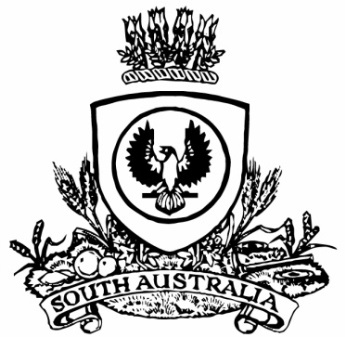 THE SOUTH AUSTRALIANGOVERNMENT GAZETTEPublished by AuthorityAdelaide, Thursday, 7 October 2021ContentsGovernor’s InstrumentsActDepartment of the Premier and CabinetAdelaide, 7 October 2021Her Excellency the Administrator directs it to be notified for general information that she has in the name and on behalf of Her Majesty The Queen, this day assented to the undermentioned Acts passed by the Legislative Council and House of Assembly in Parliament assembled, viz.:No. 38 of 2021—Independent Commissioner Against Corruption (CPIPC Recommendations) Amendment Act 2021An Act to amend the Independent Commissioner Against Corruption Act 2012 and to make related amendments to other Acts to implement recommendations contained in the Report of the Crime and Public Integrity Policy Committee into matters of public integrity in South AustraliaBy command,Steven Spence MarshallPremierAppointmentsDepartment of the Premier and CabinetAdelaide, 7 October 2021Her Excellency the Administrator in Executive Council has been pleased to appoint the undermentioned to the South Australian Country Arts Trust, pursuant to the provisions of the South Australian Country Arts Trust Act 1992:Member: from 7 October 2021 until 6 October 2024Erika Johanna VickeryBy command,Steven Spence MarshallPremierDPC21/072CSDepartment of the Premier and CabinetAdelaide, 7 October 2021Her Excellency the Administrator in Executive Council has been pleased to appoint the Honourable Bruce Malcolm Debelle AO QC as the Acting Judicial Conduct Commissioner for a term of three months commencing on 7 October 2021 and expiring on 6 January 2022 - pursuant to section 9 of the Judicial Conduct Commissioner Act 2015.By command,Steven Spence MarshallPremierAGO0161-21CSProclamationsSouth AustraliaMotor Vehicles (Motor Bike Driver Licensing) Amendment Act (Commencement) Proclamation 20211—Short titleThis proclamation may be cited as the Motor Vehicles (Motor Bike Driver Licensing) Amendment Act (Commencement) Proclamation 2021.2—Commencement of Act	(1)	Subject to this clause, the Motor Vehicles (Motor Bike Driver Licensing) Amendment Act 2021 (No 8 of 2021) comes into operation on 7 October 2021.	(2)	Sections 4 to 8 (inclusive) and sections 10 to 13 (inclusive) of the Motor Vehicles (Motor Bike Driver Licensing) Amendment Act 2021 come into operation on 22 November 2021.Made by the Administratorwith the advice and consent of the Executive Councilon 7 October 2021South AustraliaYouth Court (Designation and Classification of Magistrates) Proclamation 2021under section 9 of the Youth Court Act 19931—Short titleThis proclamation may be cited as the Youth Court (Designation and Classification of Magistrates) Proclamation 2021.2—Commencement	(1)	Subject to subclause (2), this proclamation comes into operation on 23 November 2021.	(2)	Clause 3(2) comes into operation on 19 April 2022.3—Designation and classification of magistrates	(1)	Magistrate Alison Frances Adair is—	(a)	designated as a magistrate of the Youth Court of South Australia; and	(b)	classified as a member of the Court's principal judiciary; and	(c)	declared to be a member of the Court's principal judiciary for a term of 2 years.	(2)	Magistrate Oliver Rudolf Gerhard Koehn is—	(a)	designated as a magistrate of the Youth Court of South Australia; and	(b)	classified as a member of the Court's principal judiciary; and	(c)	declared to be a member of the Court's principal judiciary for a term of 1 year.Made by the Administratorwith the advice and consent of the Executive Councilon 7 October 2021South AustraliaYouth Court (Designation of Judge) Proclamation 2021under section 10 of the Youth Court Act 19931—Short titleThis proclamation may be cited as the Youth Court (Designation of Judge) Proclamation 2021.2—CommencementThis proclamation comes into operation on 8 December 2021.3—Designation of JudgeThe Judge of the District Court of South Australia named in Schedule 1 is designated as a Judge of the Youth Court of South Australia for a term expiring on 16 April 2025.Schedule 1—Judge of the CourtPenelope Anne EldridgeMade by the Administratorwith the advice and consent of the Executive Councilon 7 October 2021RegulationsSouth AustraliaMotor Vehicles (Motor Bike Driver Licensing) Variation Regulations 2021under the Motor Vehicles Act 1959ContentsPart 1—Preliminary1	Short title2	Commencement3	Variation provisionsPart 2—Variation of Motor Vehicles Regulations 20104	Variation of regulation 3—Interpretation5	Variation of regulation 42—Classification of licences6	Insertion of regulations 45A to 45G45A	Section 75(1)(aa)(i) of Act—exemption for certain applicants45B	Section 75A(1) of Act—prescribed locality45C	Section 75A(2)(a)(v) of Act—prescribed training and exemptions45D	Section 75A(10)(c) of Act—exemption while driving motor trike45E	Offence against section 75A(20) of Act—prescribed circumstances (section 75A(21)(b) of Act)45F	Section 75A(20) of Act—exemption for certain restricted motor bike learner's permit holders45G	Section 75B(1) of Act—exemption for certain restricted motor bike learner's permit holders45H	Offence against section 75B(1) of Act—prescribed circumstances (section 75B(1)(d) of Act)7	Variation of regulation 46—Examination of applicant for licence or learner's permit8	Variation of regulation 46A—Section 79A of Act—exemptions from certain requirements9	Variation of regulation 47—Section 79A of Act—prescribed requirements and prescribed training10	Substitution of regulation 5454	Offence against section 81A(16) of Act—defence of driving in prescribed circumstances (section 81A(17)(b) of Act)11	Insertion of regulation 5555	Section 81AC(1) of Act—prescribed class of motor bike licence12	Variation of regulation 90—Remission and reduction of fees13	Variation of Schedule 1—Fees14	Variation of Schedule 2—Classification of driver's licences15	Variation of Schedule 3—Conditions of driver's licences and learner's permits16	Variation of Schedule 4—Demerit points17	Variation of Schedule 5—Expiation feesSchedule 1—Transitional provision1	Transitional provisionPart 1—Preliminary1—Short titleThese regulations may be cited as the Motor Vehicles (Motor Bike Driver Licensing) Variation Regulations 2021.2—Commencement	(1)	Subject to subregulation (2), these regulations come into operation on the day on which section 9 of the Motor Vehicles (Motor Bike Driver Licensing) Amendment Act 2021 comes into operation.	(2)	The following regulations come into operation on the day on which section 8 of the Motor Vehicles (Motor Bike Driver Licensing) Amendment Act 2021 comes into operation.	(a)	regulation 4(1), (3), (4) and (5);	(b)	regulation 5 and 6;	(c)	regulation 8 to 11;	(d)	regulation 13(1), (3) and (4);	(e)	regulations 14 to 17;	(f)	Schedule 1.3—Variation provisionsIn these regulations, a provision under a heading referring to the variation of specified regulations varies the regulations so specified.Part 2—Variation of Motor Vehicles Regulations 20104—Variation of regulation 3—Interpretation	(1)	Regulation 3(1)—after the definition of Act insert:approved hazard perception test has the same meaning as in section 79A of the Act;	(2)	Regulation 3(1)—before the definition of articulated bus insert:approved theoretical examination has the same meaning as in section 79 of the Act;	(3)	Regulation 3(1), definition of hazard perception test—delete the definition	(4)	Regulation 3(1)—after the definition of registration details certificate insert:restricted motor bike learner's permit has the same meaning as in section 75B of the Act;	(5)	Regulation 3—after subregulation (1) insert:	(1a)	In these regulations, recognised secondary education or training, recognised tertiary education or training and recognised vocational education and training have the same respective meanings as in Schedule 2 clause 3 of the Act.5—Variation of regulation 42—Classification of licencesRegulation 42(2)—delete "1 year" and substitute:2 years6—Insertion of regulations 45A to 45GAfter regulation 45 insert:45A—Section 75(1)(aa)(i) of Act—exemption for certain applicantsIf—	(a)	a person applies for a licence authorising the driving of a motor bike; and	(b)	the person is entitled to apply for such a licence by virtue of section 81BA(3)(b) or 81BB(7)(b) of the Act; and	(c)	the person is at least 17 years of age,the person is exempt from the operation of section 75(1)(aa)(i) of the Act in respect of the application for the licence.45B—Section 75A(1) of Act—prescribed localityFor the purposes of the definition of prescribed locality in section 75A(1) of the Act, the following areas of the State are defined:	(a)	those areas within postcode 5118 constituted by Concordia, Kangaroo Flat, Kingsford and Ward Belt;	(b)	those areas within postcode 5120 constituted by Buckland Park;	(c)	those areas within the following postcodes:	(i)	5153;	(ii)	5154;	(iii)	5157;	(d)	those areas within postcode 5172 constituted by Hope Forest, Kuitpo Colony, Kyeema, Pages Flat, Willunga Hill, Willunga South, Yundi, The Range, Dingabledinga and Montarra;	(e)	those areas within postcode 5174 constituted by Sellicks Hill;	(f)	those areas within the postcodes between 5201 and 5495 (inclusive), other than an area within the following postcodes:	(i)	5231;	(ii)	5232;	(iii)	5240;	(iv)	5242;	(v)	5245;	(vi)	5250;	(vii)	5251;	(g)	those areas within postcode 5501 constituted by Long Plains, Calomba, Avon, Middle Beach, Port Gawler, Lower Light, Dublin, Thompson Beach, Webb Beach, Parham, Windsor and Wild Horse Plains;	(h)	those areas within the postcodes between 5502 and 5734 (inclusive).45C—Section 75A(2)(a)(v) of Act—prescribed training and exemptions	(1)	For the purposes of section 75A(2)(a)(v) of the Act, the motor bike driver training conducted by the Transport Department relating to basic motor bike control skills that involves basic braking, cornering, gear shifting, bike control theory, traffic skills and a practical skills assessment is prescribed.	(2)	An applicant for a licence or learner's permit authorising the driving of a motor bike who resides more than 100 kilometres from the nearest place at which training referred to in subregulation (1) is conducted is exempt from the requirement in section 75A(2)(a)(v) of the Act prescribed by subregulation (1).	(3)	The Registrar may, on application by an applicant for a licence or learner's permit authorising the driving of a motor bike and payment of the fee (if any) determined by the Registrar, grant the applicant an exemption from the requirement in section 75A(2)(a)(v) of the Act prescribed by subregulation (1) subject to such conditions as the Registrar thinks fit.45D—Section 75A(10)(c) of Act—exemption while driving motor trikeThe holder of a learner's permit is, while driving a motor trike on a road pursuant to the permit, exempt from the operation of section 75A(10)(c) of the Act.45E—Offence against section 75A(20) of Act—prescribed circumstances (section 75A(21)(b) of Act)For the purposes of section 75A(21)(b) of the Act—	(a)	in the case of an offence committed while the person was the holder of a restricted motor bike learner's permit—driving a motor bike in the course of undertaking—	(i)	recognised tertiary education or training; or	(ii)	recognised vocational education and training,is driving the motor bike in prescribed circumstances; or	(b)	in any other case—driving a motor bike in the course of undertaking—	(i)	recognised secondary education or training; or	(ii)	recognised tertiary education or training; or	(iii)	recognised vocational education and training,is driving the motor bike in prescribed circumstances.45F—Section 75A(20) of Act—exemption for certain restricted motor bike learner's permit holdersThe holder of a restricted motor bike learner's permit is exempt from section 75A(20) if—	(a)	—	(i)	the holder of the permit is 18 years of age or older; or	(ii)	the holder of the permit—	(A)	is 17 years of age or older; and	(B)	is the holder of a provisional driver's licence; and	(b)	the holder of the permit drives a motor bike on a road—	(i)	in circumstances prescribed by Schedule 2 of the Act for the purposes of section 75A(21); or	(ii)	in the course of undertaking—	(A)	recognised secondary education or training; or	(B)	recognised tertiary education or training; or	(C)	recognised vocational education and training.45G—Section 75B(1) of Act—exemption for certain restricted motor bike learner's permit holdersThe holder of a restricted motor bike learner's permit is exempt from the operation of section 75B(1) of the Act—	(a)	on and after the day on which they attain the age of 18 years; or	(b)	if the holder of the permit—	(i)	is 17 years of age or older; and	(ii)	is the holder of a provisional driver’s licence.45H—Offence against section 75B(1) of Act—prescribed circumstances (section 75B(1)(d) of Act)For the purposes of section 75B(1)(d) of the Act, driving a motor bike in the course of undertaking—	(a)	recognised tertiary education or training; or	(b)	recognised vocational education and training,is driving the motor bike in prescribed circumstances.7—Variation of regulation 46—Examination of applicant for licence or learner's permit	(1)	Regulation 46(1)(a) and (b)—delete "a theoretical" wherever occurring and substitute in each case:an approved theoretical	(2)	Regulation 46(2)—delete "a number that equals 80% of the questions asked in the examination." and substitute:—	(a)	in the case of an examination taken in person by the applicant at premises or a class of premises determined by the Registrar—a number that equals 80% of the questions asked in the examination; or	(b)	in any other case—a number that equals 90% of the questions asked in the examination.8—Variation of regulation 46A—Section 79A of Act—exemptions from certain requirements	(1)	Regulation 46A(a)—before "hazard" insert:approved	(2)	Regulation 46A—delete "section 79A(1)(a)(iia) and 79A(3)(ca)" and substitute:section 79A(3)(b)(i) and 79A(7)(d)(i)	(3)	Regulation 46A—after its present contents as varied by this regulation (now to be designated as subregulation (1)) insert:	(2)	An applicant for a licence authorising the driving of a motor bike who resides more than 100 kilometres from the nearest place at which training referred to in regulation 47(1a) is conducted is exempt from the requirement in section 79A(3)(c) of the Act.	(3)	The Registrar may, on application by an applicant for a licence authorising the driving of a motor bike and payment of the fee (if any) determined by the Registrar, grant the applicant an exemption from the requirement in section 79A(3)(c) of the Act, subject to such conditions as the Registrar thinks fit. 9—Variation of regulation 47—Section 79A of Act—prescribed requirements and prescribed training	(1)	47(1)—delete "section 79A(1)(a)(ii)(B)" and substitute:section 79A(3)(a)(i)(B)	(2)	Regulation 47—after subregulation (1) insert:	(1a)	For the purposes of section 79A(3)(c) of the Act, the motor bike driver training conducted by the Transport Department relating to advanced motor bike control skills that involves advanced braking, cornering, gear shifting, bike control theory, traffic skills, hazard perception, protective clothing, vehicle technology and a practical skills assessment is prescribed.	(3)	47(2)—delete "section 79A(2)(b)" and substitute:section 79A(6)10—Substitution of regulation 54Regulation 54—delete the regulation and substitute:54—Offence against section 81A(16) of Act—defence of driving in prescribed circumstances (section 81A(17)(b) of Act)For the purposes of section 81A(17)(b) of the Act, driving a motor vehicle in the course of undertaking—	(a)	recognised secondary education or training; or	(b)	recognised tertiary education or training; or	(c)	recognised vocational education and training,is driving the motor vehicle in prescribed circumstances.11—Insertion of regulation 55After regulation 54 insert:55—Section 81AC(1) of Act—prescribed class of motor bike licenceFor the purposes of the definition of prescribed motor bike licence in section 81AC(1) of the Act, a licence assigned the classification R-DATE is prescribed.12—Variation of regulation 90—Remission and reduction of feesRegulation 90(4)(d)—delete "a theoretical" and substitute:an approved theoretical13—Variation of Schedule 1—Fees	(1)	Schedule 1, table, item 24(1)—delete item 24(1) and substitute:	(2)	Schedule 1, table, item 27—delete item 27 and substitute:	(3)	Schedule 1, table, heading to item 30—delete "Hazard" and substitute:Approved hazard	(4)	Schedule 1, table, item 30—delete "a hazard" and substitute:an approved hazard14—Variation of Schedule 2—Classification of driver's licences	(1)	Schedule 2, table, item relating to R-DATE licence class, third column—delete "Nil" and substitute:The applicant must have held a learner's permit authorising the holder to drive a motor bike for at least 1 year.	(2)	Schedule 2, table, item relating to R licence class, third column—delete "1 year" and substitute:2 years15—Variation of Schedule 3—Conditions of driver's licences and learner's permitsSchedule 3, clause 1, table—after the row relating to R-DATE insert:16—Variation of Schedule 4—Demerit points	(1)	Schedule 4, clause 7, table, item relating to section 75A(20)—delete "without carrying passenger acting as qualified supervising driver"	(2)	Schedule 4, clause 7, table—after the item relating to section 75A(20) insert:	(3)	Schedule 4, clause 7—after the item relating to section 81A(18) insert:17—Variation of Schedule 5—Expiation fees	(1)	Schedule 5, clause 1, table, item relating to section 75A(20)—delete "without carrying passenger acting as qualified supervising driver"	(2)	Schedule 5, clause 1, table—after the item relating to section 75(20) insert:	(3)	Schedule 5, clause 1, table—after the item relating to section 81AB(5) insert:Schedule 1—Transitional provision1—Transitional provisionRegulation 42 and Schedule 2 of the Motor Vehicles Regulations 2010 as in force immediately before the commencement of section 8 of the Motor Vehicles (Motor Bike Driver Licensing) Amendment Act 2021 continue to apply to and in relation to a person holding a driver's licence that is assigned the R-DATE classification in force immediately before that commencement.Note—As required by section 10AA(2) of the Subordinate Legislation Act 1978, the Minister has certified that, in the Minister's opinion, it is necessary or appropriate that these regulations come into operation as set out in these regulations.Made by the Administratorwith the advice and consent of the Executive Councilon 7 October 2021No 147 of 2021South AustraliaSouth Australian Public Health (Notifiable and Controlled Notifiable Conditions) (Miscellaneous) Variation Regulations 2021under the South Australian Public Health Act 2011ContentsPart 1—Preliminary1	Short title2	Commencement3	Variation provisionsPart 2—Variation of South Australian Public Health (Notifiable and Controlled Notifiable Conditions) Regulations 20124	Variation of regulation 3—Interpretation5	Variation of regulation 4—Notifiable conditions6	Insertion of regulations 5A and 5B5A	Prescribed classes of persons (section 64(1)(c) of Act)5B	Exemption from notification requirementsPart 1—Preliminary1—Short titleThese regulations may be cited as the South Australian Public Health (Notifiable and Controlled Notifiable Conditions) (Miscellaneous) Variation Regulations 2021.2—CommencementThese regulations come into operation on the day on which they are made.3—Variation provisionsIn these regulations, a provision under a heading referring to the variation of specified regulations varies the regulations so specified.Part 2—Variation of South Australian Public Health (Notifiable and Controlled Notifiable Conditions) Regulations 20124—Variation of regulation 3—InterpretationRegulation 3—after the definition of Act insert:adverse event following immunisation or AEFI means any untoward medical occurrence that follows immunisation (whether or not the occurrence has a causal relationship with the vaccine);Australian Immunisation Handbook means The Australian Immunisation Handbook published by the Commonwealth Department of Health (as in force from time to time);notifiable adverse event following immunisation or notifiable AEFI means an AEFI that is not a very common or common AEFI;very common or common adverse event following immunisation or very common or common AEFI means an AEFI that is listed as a very common or common adverse event in the Australian Immunisation Handbook or in clinical advice relating to adverse events published by the Australian Technical Advisory Group on Immunisation (ATAGI) established by the Commonwealth Government.5—Variation of regulation 4—Notifiable conditions	(1)	Regulation 4, delete "Australian Bat Lyssavirus infection"	(2)	Regulation 4, after "Campylobacter infection" insert:Candida auris	(3)	Regulation 4, after "Influenza (pandemic)" insert:Invasive group A streptococcal disease	(4)	Regulation 4, delete "Kunjin virus infection"	(5)	Regulation 4, after "Listeriosis" insert:Lyssavirus infection (including rabies, Australian bat lyssavirus and other lyssavirus infections)	(6)	Regulation 4, after "Mycobacterial infection (non-tuberculous)" insert:Notifiable adverse event following immunisation	(7)	Regulation 4, delete "Rabies" and substitute:Respiratory syncytial virus (RSV)	(8)	Regulation 4, after "Viral Haemorrhagic Fever" insert:West Nile virus infection (including Kunjin variant)6—Insertion of regulations 5A and 5BAfter regulation 5 insert:5A—Prescribed classes of persons (section 64(1)(c) of Act)	(1)	For the purposes of section 64(1)(c) of the Act, a registered health practitioner of a class determined by the Minister under regulation 18(3) of the Controlled Substances (Poisons) Regulations 2011 who—	(a)	has successfully completed a training program approved by the Minister for the purposes of regulation 18(3) of those regulations; and	(b)	is authorised to administer vaccines as part of an immunisation program delivered under regulation 18(3) of those regulations,is a person of a prescribed class, but only in respect of a suspicion that a person is suffering, or has died from, a notifiable AEFI.	(2)	A registered health practitioner of a class prescribed under subregulation (1) who suspects that a person is suffering from a notifiable AEFI is not required to make a report under section 64(1) of the Act with respect to that case if the practitioner knows or reasonably believes that a report has already been made to the Chief Public Health Officer by a medical practitioner or another registered health practitioner of a class prescribed under subregulation (1).	(3)	For the purposes of section 64(10)(c) of the Act, the responsible person for a registered health practitioner of a class prescribed under subregulation (1) is the registered health practitioner.5B—Exemption from notification requirementsPursuant to section 109(2)(t) of the Act, a medical practitioner is exempt from the application of section 64(1) of the Act—	(a)	in respect of a suspicion that a person has respiratory syncytial virus (RSV); or	(b)	if the medical practitioner suspects that a person is suffering from a notifiable AEFI and knows or reasonably believes that a report has already been made to the Chief Public Health Officer by another medical practitioner or registered health practitioner of a class prescribed under regulation 5A(1).Note—As required by section 10AA(2) of the Subordinate Legislation Act 1978, the Minister has certified that, in the Minister's opinion, it is necessary or appropriate that these regulations come into operation as set out in these regulations.Made by the Administratorwith the advice and consent of the Executive Councilon 7 October 2021No 148 of 2021South AustraliaChild Sex Offenders Registration (Savings and Transitional) Variation Regulations 2021under the Child Sex Offenders Registration Act 2006ContentsPart 1—Preliminary1	Short title2	Commencement3	Variation provisionsPart 2—Variation of Child Sex Offenders Registration Regulations 20074	Insertion of Schedule 1Schedule 1—Savings and transitional provisions (Schedule 1 clause 76 of Independent Commissioner Against Corruption (CPIPC Recommendations) Amendment Act 2021)1	Application of Act to continuing complaints etcPart 1—Preliminary1—Short titleThese regulations may be cited as the Child Sex Offenders Registration (Savings and Transitional) Variation Regulations 2021.2—CommencementThese regulations come into operation on the day on which the Independent Commissioner Against Corruption (CPIPC Recommendations) Amendment Act 2021 comes into operation.3—Variation provisionsIn these regulations, a provision under a heading referring to the variation of specified regulations varies the regulations so specified.Part 2—Variation of Child Sex Offenders Registration Regulations 20074—Insertion of Schedule 1After regulation 18 insert:Schedule 1—Savings and transitional provisions (Schedule 1 clause 76 of Independent Commissioner Against Corruption (CPIPC Recommendations) Amendment Act 2021)1—Application of Act to continuing complaints etcThe Act as in force before the commencement of Schedule 1 of the Independent Commissioner Against Corruption (CPIPC Recommendations) Amendment Act 2021 continues to apply in connection with any complaint, report or investigation referred to in clause 70 of that Schedule.Note—As required by section 10AA(2) of the Subordinate Legislation Act 1978, the Minister has certified that, in the Minister's opinion, it is necessary or appropriate that these regulations come into operation as set out in these regulations.Made by the Administratorwith the advice and consent of the Executive Councilon 7 October 2021No 149 of 2021South AustraliaCriminal Investigation (Covert Operations) (Savings and Transitional) Variation Regulations 2021under the Criminal Investigation (Covert Operations) Act 2009ContentsPart 1—Preliminary1	Short title2	Commencement3	Variation provisionsPart 2—Variation of Criminal Investigation (Covert Operations) Regulations 20144	Insertion of Schedule 1Schedule 1—Savings and transitional provisions (Schedule 1 clause 76 of Independent Commissioner Against Corruption (CPIPC Recommendations) Amendment Act 2021)1	Application of Act to continuing complaints etcPart 1—Preliminary1—Short titleThese regulations may be cited as the Criminal Investigation (Covert Operations) (Savings and Transitional) Variation Regulations 2021.2—CommencementThese regulations come into operation on the day on which the Independent Commissioner Against Corruption (CPIPC Recommendations) Amendment Act 2021 comes into operation.3—Variation provisionsIn these regulations, a provision under a heading referring to the variation of specified regulations varies the regulations so specified.Part 2—Variation of Criminal Investigation (Covert Operations) Regulations 20144—Insertion of Schedule 1After regulation 4 insert:Schedule 1—Savings and transitional provisions (Schedule 1 clause 76 of Independent Commissioner Against Corruption (CPIPC Recommendations) Amendment Act 2021)1—Application of Act to continuing complaints etcThe Act as in force before the commencement of Schedule 1 of the Independent Commissioner Against Corruption (CPIPC Recommendations) Amendment Act 2021 continues to apply in connection with any complaint, report or investigation referred to in clause 70 of that Schedule.Note—As required by section 10AA(2) of the Subordinate Legislation Act 1978, the Minister has certified that, in the Minister's opinion, it is necessary or appropriate that these regulations come into operation as set out in these regulations.Made by the Administratorwith the advice and consent of the Executive Councilon 7 October 2021No 150 of 2021South AustraliaSummary Offences (Savings and Transitional) Variation Regulations 2021under the Summary Offences Act 1953ContentsPart 1—Preliminary1	Short title2	Commencement3	Variation provisionsPart 2—Variation of Summary Offences Regulations 20164	Insertion of Schedule 3Schedule 3—Savings and transitional provisions (Schedule 1 clause 76 of Independent Commissioner Against Corruption (CPIPC Recommendations) Amendment Act 2021)1	Application of Act to continuing complaints etcPart 1—Preliminary1—Short titleThese regulations may be cited as the Summary Offences (Savings and Transitional) Variation Regulations 2021.2—CommencementThese regulations come into operation on the day on which the Independent Commissioner Against Corruption (CPIPC Recommendations) Amendment Act 2021 comes into operation.3—Variation provisionsIn these regulations, a provision under a heading referring to the variation of specified regulations varies the regulations so specified.Part 2—Variation of Summary Offences Regulations 20164—Insertion of Schedule 3After Schedule 2 insert:Schedule 3—Savings and transitional provisions (Schedule 1 clause 76 of Independent Commissioner Against Corruption (CPIPC Recommendations) Amendment Act 2021)1—Application of Act to continuing complaints etcThe Act as in force before the commencement of Schedule 1 of the Independent Commissioner Against Corruption (CPIPC Recommendations) Amendment Act 2021 continues to apply in connection with any complaint, report or investigation referred to in clause 70 of that Schedule.Note—As required by section 10AA(2) of the Subordinate Legislation Act 1978, the Minister has certified that, in the Minister's opinion, it is necessary or appropriate that these regulations come into operation as set out in these regulations.Made by the Administratorwith the advice and consent of the Executive Councilon 7 October 2021No 151 of 2021South AustraliaSurveillance Devices (Savings and Transitional) Variation Regulations 2021under the Surveillance Devices Act 2016ContentsPart 1—Preliminary1	Short title2	Commencement3	Variation provisionsPart 2—Variation of Surveillance Devices Regulations 20174	Insertion of Schedule 2Schedule 2—Savings and transitional provisions (Schedule 1 clause 76 of Independent Commissioner Against Corruption (CPIPC Recommendations) Amendment Act 2021)1	Application of Act to continuing complaints etcPart 1—Preliminary1—Short titleThese regulations may be cited as the Surveillance Devices (Savings and Transitional) Variation Regulations 2021.2—CommencementThese regulations come into operation on the day on which the Independent Commissioner Against Corruption (CPIPC Recommendations) Amendment Act 2021 comes into operation.3—Variation provisionsIn these regulations, a provision under a heading referring to the variation of specified regulations varies the regulations so specified.Part 2—Variation of Surveillance Devices Regulations 20174—Insertion of Schedule 2After Schedule 1 insert:Schedule 2—Savings and transitional provisions (Schedule 1 clause 76 of Independent Commissioner Against Corruption (CPIPC Recommendations) Amendment Act 2021)1—Application of Act to continuing complaints etcThe Act as in force before the commencement of Schedule 1 of the Independent Commissioner Against Corruption (CPIPC Recommendations) Amendment Act 2021 continues to apply in connection with any complaint, report or investigation referred to in clause 70 of that Schedule.Note—As required by section 10AA(2) of the Subordinate Legislation Act 1978, the Minister has certified that, in the Minister's opinion, it is necessary or appropriate that these regulations come into operation as set out in these regulations.Made by the Administratorwith the advice and consent of the Executive Councilon 7 October 2021No 152 of 2021South AustraliaTelecommunications (Interception) (Savings and Transitional) Regulations 2021under the Telecommunications (Interception) Act 2012Contents1	Short title2	Commencement3	InterpretationSchedule 1—Savings and transitional provisions (Schedule 1 clause 76 of Independent Commissioner Against Corruption (CPIPC Recommendations) Amendment Act 2021)1	Application of Act to continuing complaints etc1—Short titleThese regulations may be cited as the Telecommunications (Interception) (Savings and Transitional) Regulations 2021.2—CommencementThese regulations come into operation on the day on which the Independent Commissioner Against Corruption (CPIPC Recommendations) Amendment Act 2021 comes into operation.3—InterpretationIn these regulations, unless the contrary intention appears—Act means the Telecommunications (Interception) Act 2012.Schedule 1—Savings and transitional provisions (Schedule 1 clause 76 of Independent Commissioner Against Corruption (CPIPC Recommendations) Amendment Act 2021)1—Application of Act to continuing complaints etcThe Act as in force before the commencement of Schedule 1 of the Independent Commissioner Against Corruption (CPIPC Recommendations) Amendment Act 2021 continues to apply in connection with any complaint, report or investigation referred to in clause 70 of that Schedule.Note—As required by section 10AA(2) of the Subordinate Legislation Act 1978, the Minister has certified that, in the Minister's opinion, it is necessary or appropriate that these regulations come into operation as set out in these regulations.Made by the Administratorwith the advice and consent of the Executive Councilon 7 October 2021No 153 of 2021South AustraliaJudicial Conduct Commissioner (Savings and Transitional) Regulations 2021under the Judicial Conduct Commissioner Act 2015Contents1	Short title2	Commencement3	InterpretationSchedule 1—Savings and transitional provisions (Schedule 1 clause 76 of Independent Commissioner Against Corruption (CPIPC Recommendations) Amendment Act 2021)1	Application of laws to continuing complaints etc1—Short titleThese regulations may be cited as the Judicial Conduct Commissioner (Savings and Transitional) Regulations 2021.2—CommencementThese regulations come into operation on the day on which the Independent Commissioner Against Corruption (CPIPC Recommendations) Amendment Act 2021 comes into operation.3—InterpretationIn these regulations, unless the contrary intention appears—Act means the Judicial Conduct Commissioner Act 2015.Schedule 1—Savings and transitional provisions (Schedule 1 clause 76 of Independent Commissioner Against Corruption (CPIPC Recommendations) Amendment Act 2021)1—Application of laws to continuing complaints etc	(1)	The Act as in force before the commencement of Schedule 1 of the Independent Commissioner Against Corruption (CPIPC Recommendations) Amendment Act 2021 continues to apply in connection with—	(a)	any complaint, report or investigation referred to in clause 70 of that Schedule; and	(b)	a complaint made on or before 25 August 2021 under any of the integrity Acts.	(2)	In this section—integrity Acts means each of the following:	(a)	Judicial Conduct Commissioner Act 2015;	(b)	Ombudsman Act 1972;	(c)	Police Complaints and Discipline Act 2016.Note—As required by section 10AA(2) of the Subordinate Legislation Act 1978, the Minister has certified that, in the Minister's opinion, it is necessary or appropriate that these regulations come into operation as set out in these regulations.Made by the Administratorwith the advice and consent of the Executive Councilon 7 October 2021No 154 of 2021South AustraliaOmbudsman (Savings and Transitional) Variation Regulations 2021under the Ombudsman Act 1972ContentsPart 1—Preliminary1	Short title2	Commencement3	Variation provisionsPart 2—Variation of Ombudsman Regulations 20204	Insertion of Schedule 1Schedule 1—Savings and transitional provisions (Schedule 1 clause 76 of Independent Commissioner Against Corruption (CPIPC Recommendations) Amendment Act 2021)1	Application of laws to continuing complaints etcPart 1—Preliminary1—Short titleThese regulations may be cited as the Ombudsman (Savings and Transitional) Variation Regulations 2021.2—CommencementThese regulations come into operation on the day on which the Independent Commissioner Against Corruption (CPIPC Recommendations) Amendment Act 2021 comes into operation.3—Variation provisionsIn these regulations, a provision under a heading referring to the variation of specified regulations varies the regulations so specified.Part 2—Variation of Ombudsman Regulations 20204—Insertion of Schedule 1After regulation 3 insert:Schedule 1—Savings and transitional provisions (Schedule 1 clause 76 of Independent Commissioner Against Corruption (CPIPC Recommendations) Amendment Act 2021)1—Application of laws to continuing complaints etc	(1)	The Ombudsman Act 1972 as in force before the commencement of Schedule 1 of the Independent Commissioner Against Corruption (CPIPC Recommendations) Amendment Act 2021 continues to apply in connection with—	(a)	any complaint, report or investigation referred to in clause 70 of that Schedule; and	(b)	a complaint made on or before 25 August 2021 under any of the integrity Acts.	(2)	In this section—integrity Acts means each of the following:	(a)	Judicial Conduct Commissioner Act 2015;	(b)	Ombudsman Act 1972;	(c)	Police Complaints and Discipline Act 2016.Note—As required by section 10AA(2) of the Subordinate Legislation Act 1978, the Minister has certified that, in the Minister's opinion, it is necessary or appropriate that these regulations come into operation as set out in these regulations.Made by the Administratorwith the advice and consent of the Executive Councilon 7 October 2021No 155 of 2021South AustraliaPolice Complaints and Discipline (Savings and Transitional) Variation Regulations 2021under the Police Complaints and Discipline Act 2016ContentsPart 1—Preliminary1	Short title2	Commencement3	Variation provisionsPart 2—Variation of Police Complaints and Discipline Regulations 20174	Insertion of Schedule 4Schedule 4—Savings and transitional provisions (Schedule 1 clause 76 of Independent Commissioner Against Corruption (CPIPC Recommendations) Amendment Act 2021)1	Application of laws to continuing complaints etcPart 1—Preliminary1—Short titleThese regulations may be cited as the Police Complaints and Discipline (Savings and Transitional) Variation Regulations 2021.2—CommencementThese regulations come into operation on the day on which the Independent Commissioner Against Corruption (CPIPC Recommendations) Amendment Act 2021 comes into operation.3—Variation provisionsIn these regulations, a provision under a heading referring to the variation of specified regulations varies the regulations so specified.Part 2—Variation of Police Complaints and Discipline Regulations 20174—Insertion of Schedule 4After Schedule 3 insert:Schedule 4—Savings and transitional provisions (Schedule 1 clause 76 of Independent Commissioner Against Corruption (CPIPC Recommendations) Amendment Act 2021)1—Application of laws to continuing complaints etc	(1)	The Act as in force before the commencement of Schedule 1 of the Independent Commissioner Against Corruption (CPIPC Recommendations) Amendment Act 2021 continues to apply in connection with—	(a)	any complaint, report or investigation referred to in clause 70 of that Schedule; and	(b)	a complaint made on or before 25 August 2021 under any of the integrity Acts.	(2)	In this section—integrity Acts means each of the following:	(a)	Judicial Conduct Commissioner Act 2015;	(b)	Ombudsman Act 1972;	(c)	Police Complaints and Discipline Act 2016.Note—As required by section 10AA(2) of the Subordinate Legislation Act 1978, the Minister has certified that, in the Minister's opinion, it is necessary or appropriate that these regulations come into operation as set out in these regulations.Made by the Administratorwith the advice and consent of the Executive Councilon 7 October 2021No 156 of 2021South AustraliaIndependent Commissioner Against Corruption (Commission) Variation Regulations 2021under the Independent Commission Against Corruption Act 2012ContentsPart 1—Preliminary1	Short title2	Commencement3	Variation provisionsPart 2—Variation of Independent Commissioner Against Corruption Regulations 20134	Variation of regulation 1—Short title5	Variation of regulation 3—Interpretation6	Variation of heading to Part 37	Variation of regulation 6—Interpretation8	Variation of regulation 7—Custody of property9	Variation of regulation 8—Money10	Variation of regulation 9—Investigation of ownership11	Variation of regulation 10—Disposal of property12	Variation of regulation 11—Perishable, unsafe, unlawful etc property13	Variation of regulation 12—Unclaimed property14	Variation of regulation 13—Effect, proceeds of sale15	Variation of regulation 15—Return of unclaimed property, proceeds of sale16	Variation of regulation 16—Commission may prepare instruments17	Variation of regulation 16A—Deposit holders (section 29A of Act)18	Revocation of regulation 16B19	Variation of Schedule 1—Prescribed form20	Insertion of Schedule 2Schedule 2—Savings and transitional provisions (Schedule 1 clause 76 of Independent Commissioner Against Corruption (CPIPC Recommendations) Amendment Act 2021)1	Application of laws to continuing complaints etcPart 1—Preliminary1—Short titleThese regulations may be cited as the Independent Commissioner Against Corruption (Commission) Variation Regulations 2021.2—CommencementThese regulations come into operation on the day on which the Independent Commissioner Against Corruption (CPIPC Recommendations) Amendment Act 2021 comes into operation.3—Variation provisionsIn these regulations, a provision under a heading referring to the variation of specified regulations varies the regulations so specified.Part 2—Variation of Independent Commissioner Against Corruption Regulations 20134—Variation of regulation 1—Short titleRegulation 1—delete "Commissioner" and substitute:Commission5—Variation of regulation 3—InterpretationRegulation 3, definition of Act—delete "Commissioner" and substitute:Commission6—Variation of heading to Part 3Heading to Part 3—delete "Commissioner" and substitute:Commission7—Variation of regulation 6—InterpretationRegulation 6—delete "Commissioner" wherever occurring (other than in paragraph (a) of the definition of unclaimed property) and substitute in each case:Commission8—Variation of regulation 7—Custody of propertyRegulation 7(1) and (3)—delete "Commissioner" wherever occurring and substitute in each case:Commission9—Variation of regulation 8—MoneyRegulation 8(1)—delete "Commissioner" wherever occurring and substitute in each case:Commission10—Variation of regulation 9—Investigation of ownershipRegulation 9—delete "Commissioner" wherever occurring and substitute in each case:Commission11—Variation of regulation 10—Disposal of propertyRegulation 10—delete "Commissioner" wherever occurring and substitute in each case:Commission12—Variation of regulation 11—Perishable, unsafe, unlawful etc propertyRegulation 11—delete "Commissioner" wherever occurring and substitute in each case:Commission13—Variation of regulation 12—Unclaimed propertyRegulation 12—delete "Commissioner" wherever occurring and substitute in each case:Commission14—Variation of regulation 13—Effect, proceeds of saleRegulation 13—delete "Commissioner" wherever occurring and substitute in each case:Commission15—Variation of regulation 15—Return of unclaimed property, proceeds of saleRegulation 15(a) and (b)—delete "Commissioner" wherever occurring and substitute in each case:Commission16—Variation of regulation 16—Commission may prepare instrumentsRegulation 16—delete "Commissioner" and substitute:Commission17—Variation of regulation 16A—Deposit holders (section 29A of Act)Regulation 16AA(1)—delete "section 29A(4)(e)" and substitute:paragraph (e) of the definition of deposit holder in section 29A(4)18—Revocation of regulation 16BRegulation 16B—delete the regulation19—Variation of Schedule 1—Prescribed formSchedule 1—delete "Commissioner" wherever occurring and substitute in each case:Commission20—Insertion of Schedule 2After Schedule 1 insert:Schedule 2—Savings and transitional provisions (Schedule 1 clause 76 of Independent Commissioner Against Corruption (CPIPC Recommendations) Amendment Act 2021)1—Application of laws to continuing complaints etc	(1)	The Act as in force before the commencement of the Independent Commissioner Against Corruption (CPIPC Recommendations) Amendment Act 2021 continues to apply in relation to a complaint made on or before 25 August 2021 under any of the integrity Acts.	(2)	In this section—integrity Acts means each of the following:	(a)	Judicial Conduct Commissioner Act 2015;	(b)	Ombudsman Act 1972;	(c)	Police Complaints and Discipline Act 2016.Note—As required by section 10AA(2) of the Subordinate Legislation Act 1978, the Minister has certified that, in the Minister's opinion, it is necessary or appropriate that these regulations come into operation as set out in these regulations.Made by the Administratorwith the advice and consent of the Executive Councilon 7 October 2021No 157 of 2021State Government InstrumentsAquaculture Act 2001Grant of Aquaculture LeasePursuant to the provisions of section 22 of the Aquaculture Act 2001, notice is hereby given of the grant of the following pilot lease for the purpose of aquaculture in the State waters adjacent Smoky Bay, South Australia:LA00474Further details are available for the above lease on the Aquaculture Public Register; which can be found at http://www.pir.sa.gov.au/aquaculture/aquaculture_public_register or by contacting Aquaculture Leasing & Licensing on 8207 5332.Dated: 29 September 2021Kaine JakaitisEnvironmental Assessment OfficerAquaculture Act 2001Grant of Aquaculture LeasePursuant to the provisions of section 22 of the Aquaculture Act 2001, notice is hereby given of the grant of the following lease for the purposes of aquaculture in the waters of Smoky Bay, South Australia:LA00506 & LA00507Further details are available for the above lease on the Aquaculture Public Register; which can be found at http://www.pir.sa.gov.au/aquaculture/aquaculture_public_register or by contacting Aquaculture Leasing & Licensing on 8207 5332.Dated: 5 October 2021Georgina RossLeasing & Licensing OfficerEnvironment Protection Act 1993Section 37Granting of an ExemptionThe Environment Protection Authority (EPA) has granted Alexandrina Council an environmental authorisation in the form of an Exemption, from Section 45(5)-Conditions, of the Environment Protection Act 1993 (the Act) in respect of the holder of an authorisation must not contravene a condition of the authorisation.This Exemption specifically authorises the Alexandrina Council’s licensed waste facility (EPA346) at 1126 Port Elliott Road Goolwa Beach to receive and deposit unwrapped asbestos-contaminated material (ACM), including a mixture of construction and demolition (inert) waste and soils.  The ACM arises from the EPA directed remediation of affected properties that purchased a batch of contaminated road base produced by the Goolwa Beach waste facility.  Alexandrina Council will reuse the ACM to backfill a concrete pit at the Goolwa Beach waste facility in accordance with EPA site contamination protocols.  The receipt of unwrapped ACM at the Goolwa Beach waste facility would otherwise be considered a contravention of their current environmental licence (EPA346) conditions. Dated: 23 September 2021Kelvin VogelsangDelegate, Environment Protection AuthorityFisheries Management Act 2007Section 115Ministerial Exemption: ME9903181Take notice that pursuant to section 115 of the Fisheries Management Act 2007, I Professor Gavin Begg, Executive Director Fisheries and Aquaculture, delegate of the Minister for Primary Industries and Regional Development, hereby exempt persons participating in a lawful fishing charter from the provisions of regulation 5 and Clause 66 (1) and (2) of Schedule 6 of the Fisheries Management (General) Regulations 2017, but only insofar as they may take Snapper (Chrysophrys auratus) on the registered charter vessel in the waters described in Schedule 1 (the exempted activity), subject to the conditions set out in Schedule 2 during the period specified in Schedule 3 unless varied or revoked earlier. Schedule 1Waters of the South East—The waters of the South East comprising the waters of the State of South Australia contained within and bounded by a line commencing at a location on mean high water springs closest to 35°38ʹ33.77ʺ (35°38.563ʹ) South, 138°31ʹ20.80ʺ (138°31.347ʹ) East (Newland Head), then southwesterly to a location on the mean high water springs closest to 35°50ʹ29.14ʺ (35°50.486ʹ) South, 138°08ʹ05.67ʺ (138°08.095ʹ) East (Cape Willoughby), then beginning westerly along the line of mean high water springs to the location closest to 35°53ʹ11.26ʺ (35°53.188ʹ) South, 136°32ʹ3.92ʺ (136°32.065ʹ) East (Vennachar Point), then continuing south along the meridian of longitude 136°32ʹ36ʺ (136°32.600ʹ) East to the southern limit of the waters of the State, then northeasterly along said boundary to its intersection with the eastern border of the State of South Australia near 38°03ʹ23.36ʺ (38°03.389ʹ) South, 140°57ʹ56.86ʺ (140°57.948ʹ) East, then beginning along the eastern border of the State of South Australia to a location on the mean high water springs closest to 38°03ʹ23.36ʺ (38°03.389ʹ) South, 140°57ʹ56.86ʺ (140°57.948ʹ) East, then beginning westerly following the line of mean high water springs to the point of commencement.Schedule 21.	All Snapper taken by persons participating in a lawful fishing charter must have a separate Charter Boat Fishery Snapper tag issued by the Department secured through the mouth and gill of each individual Snapper in a manner by which it cannot be removed or broken.Schedule 31.	From 0001 hours on 2 October 2021 until 2359 hours on 31 October 2021.For the purpose of this Notice:The Department—means the Department of Primary Industries and Regions. Charter Boat Fishery Snapper tag—A single use plastic tag with an identification number issued by the Department for securely attaching to legal size Snapper taken on board a licensed South Australian Charter Boat. For the purpose of this notice all lines are geodesics based on the Geocentric Datum of Australia 2020 (GDA2020). GDA2020 has the same meaning as in the National Measurement (Recognized-Value Standard of Measurement of Position) Determination 2017 made under section 8A of the National Measurement Act 1960 of the Commonwealth. All co-ordinates are expressed in terms of GDA2020.Dated: 1 October 2021Professor Gavin BeggExecutive DirectorFisheries and AquacultureDelegate of the Minister for Primary Industries and Regional DevelopmentFisheries Management (Prawn Fisheries) Regulations 2017Temporary prohibition on fishing activities in the West Coast Prawn FisheryTake notice that pursuant to regulation 10 of the Fisheries Management (Prawn Fisheries) Regulations 2017, the activities of the class specified in Schedule 1 are prohibited in the waters of the West Coast Prawn Fishery during the period specified in Schedule 2 unless this notice is varied or revoked.Schedule 1The act of taking or an act preparatory to or involved in the taking of King Prawns (Melicertus latisulcatus) pursuant to a West Coast Prawn Fishery licence.Schedule 2From 1800 hours on 5 October 2021 to 1800 hours on 5 October 2022.Dated: 5 October 2021Yolande MarkeyA/Prawn Fisheries ManagerDelegate of the Minister for Agriculture, Food and FisheriesHousing Improvement Act 2016Rent ControlThe Minister for Human Services Delegate in the exercise of the powers conferred by the Housing Improvement Act 2016, does hereby fix the maximum rental per week which shall be payable subject to Section 55 of the Residential Tenancies Act 1995, in respect of each house described in the following table. The amount shown in the said table shall come into force on the date of this publication in the Gazette.Dated 7 October 2021 Craig Thompson Housing Regulator and Registrar Housing Safety Authority, SAHADelegate of Minister for Human ServicesHousing Improvement Act 2016Rent Control RevocationsWhereas the Minister for Human Services Delegate is satisfied that each of the houses described hereunder has ceased to be unsafe or unsuitable for human habitation for the purposes of the Housing Improvement Act 2016, notice is hereby given that, in exercise of the powers conferred by the said Act, the Minister for Human Services Delegate does hereby revoke the said Rent Control in respect of each property.Dated: 7 October 2021Craig ThompsonHousing Regulator and RegistrarHousing Safety Authority, SAHADelegate of Minister for Human ServicesIndependent Commissioner Against Corruption (CPIPC Recommendations) Amendment Act 2021Acting Director of the Office of Public IntegrityI fix 6 January 2022 as the date until which an Acting Director of the Office of Public Integrity may be appointed pursuant to clause 68 of Schedule 1 of the Independent Commissioner Against Corruption (CPIPC Recommendations) Amendment Act 2021.Dated: 5 October 2021Vickie ChapmanAttorney-GeneralJustices of the Peace Act 2005Section 4Notice of Appointment of Justices of the Peace for South Australia by the Commissioner for Consumer AffairsI, Dini Soulio, Commissioner for Consumer Affairs, delegate of the Attorney-General, pursuant to section 4 of the Justices of the Peace Act 2005, do hereby appoint the people listed as Justices of the Peace for South Australia as set out below.For a period of ten years for a term commencing on 13 October 2021 and expiring on 12 October 2031:Carol Jayne ZUBRINICHCostandina ZACHAROUDESKwok Fai YULee Steven WILLCOCKSteven Craig WATSONConstance Alexandra TRAFFORD-WALKERSarah Frances TOMINGMark Palmer TIDDYJeannie Diane THOMPSONAndrew Paul STERZLElizabeth RAZZANOMichael Peter PEACHEYSamantha Jane PAIORNola Ann O’CONNELLAylene Elizabeth MUELLERPenelope Ann MCCARTHYRebecca Jayne KIRKBrett Simon HUMPHRYSTammy Leanne FLIERCora ESTRELLAAshley Paul DUNCANKristen Michelle DEMETRIOUKimball Leigh CRITCHLEYMargaret Jean COTTINGTONIan Matthew COPEChye Yah CHONGJennifer CHARLTONRobert CARTERTrevor Bruce BURNETTBrian Thomas BROWNLesley Maria BAMESSGrant Edward ALTMANNDated: 29 September 2021Dini SoulioCommissioner for Consumer AffairsDelegate of the Attorney-GeneralLand Acquisition Act 1969Section 16Form 5—Notice of Acquisition1.	Notice of acquisitionThe Commissioner of Highways (the Authority), of 50 Flinders Street, Adelaide SA 5000, acquires the following interests in the following land:Comprising an unencumbered estate in fee simple in that piece of land being portion of Allotment 18 in Deposited Plan No 18769 comprised in Certificate of Title Volume 6056 Folio 471, and being the whole of the land identified as Allotment 30 in D127635 lodged in the Lands Titles OfficeThis notice is given under section 16 of the Land Acquisition Act 1969.2.	CompensationA person who has or had an interest consisting of native title or an alienable interest in the land that is divested or diminished by the acquisition or the enjoyment of which is adversely affected by the acquisition who does not receive an offer of compensation from the Authority may apply to the Authority for compensation.2A.	Payment of professional costs relating to acquisition (section 26B)If you are the owner in fee simple of the land to which this notice relates, you may be entitled to a payment of $10 000 from the Authority for use towards the payment of professional costs in relation to the acquisition of the land.Professional costs include legal costs, valuation costs and any other costs prescribed by the Land Acquisition Regulations 2019.3.	InquiriesInquiries should be directed to:Rob Gardner GPO Box 1533Adelaide SA 5001Telephone: (08) 8343 2567Dated: 1 October 2021The Common Seal of the COMMISSIONER OF HIGHWAYS was hereto affixed by authority of the Commissioner in the presence of:Rocco CarusoManager, Property AcquisitionAuthorised OfficerDepartment for Infrastructure and TransportDIT 2021/06011/01Land Acquisition Act 1969Section 16Form 5—Notice of Acquisition1.	Notice of acquisitionThe Commissioner of Highways (the Authority), of 50 Flinders Street, Adelaide SA 5000, acquires the following interests in the following land:Comprising an unencumbered estate in fee simple in that piece of land being portion of Allotment 57 in Deposited Plan No 69078 comprised in Certificate of Title Volume 5972 Folio 87, and being the whole of the land identified as Allotment 141 in plan D127264 lodged in the Lands Titles OfficeThis notice is given under section 16 of the Land Acquisition Act 1969.2.	CompensationA person who has or had an interest consisting of native title or an alienable interest in the land that is divested or diminished by the acquisition or the enjoyment of which is adversely affected by the acquisition who does not receive an offer of compensation from the Authority may apply to the Authority for compensation.2A.	Payment of professional costs relating to acquisition (section 26B)If you are the owner in fee simple of the land to which this notice relates, you may be entitled to a payment of $10 000 from the Authority for use towards the payment of professional costs in relation to the acquisition of the land. Professional costs include legal costs, valuation costs and any other costs prescribed by the Land Acquisition Regulations 2019.3.	InquiriesInquiries should be directed to:Chris SouthamGPO Box 1533Adelaide SA 5001Telephone: (08) 8343 2574Dated: 1 October 2021The Common Seal of the COMMISSIONER OF HIGHWAYS was hereto affixed by authority of the Commissioner in the presence of:Rocco CarusoManager, Property AcquisitionAuthorised OfficerDepartment for Infrastructure and TransportDIT 2020/16838/01Land Acquisition Act 1969Section 16Form 5—Notice of Acquisition1.	Notice of acquisitionThe Commissioner of Highways (the Authority), of 50 Flinders Street, Adelaide SA 5000, acquires the following interests in the following land:First:	Comprising an unencumbered estate in fee simple in that piece of land being portion of Section 405 Hundred of Goyder comprised in Certificate of Title Volume 6021 Folio 132, and being the whole of the land identified as Allotment 52 in D127509 lodged in the Lands Titles Office subject to free and unrestricted right(s) of way over the land marked A (TG 10975099).Secondly:	Comprising an unencumbered estate in fee simple in that piece of land being portion of Section 403 Hundred of Goyder comprised in Certificate of Title Volume 5170 Folio 352, and being the whole of the land identified as Allotment 54 in D127511 lodged in the Lands Titles Office.This notice is given under section 16 of the Land Acquisition Act 1969.2.	CompensationA person who has or had an interest consisting of native title or an alienable interest in the land that is divested or diminished by the acquisition or the enjoyment of which is adversely affected by the acquisition who does not receive an offer of compensation from the Authority may apply to the Authority for compensation.2A.	Payment of professional costs relating to acquisition (section 26B)If you are the owner in fee simple of the land to which this notice relates, you may be entitled to a payment of $10 000 from the Authority for use towards the payment of professional costs in relation to the acquisition of the land.Professional costs include legal costs, valuation costs and any other costs prescribed by the Land Acquisition Regulations 2019.3.	InquiriesInquiries should be directed to:Petrula PettasGPO Box 1533Adelaide SA 5001Telephone: (08) 8343 2619Dated: 1 October 2021The Common Seal of the COMMISSIONER OF HIGHWAYS was hereto affixed by authority of the Commissioner in the presence of:Rocco CarusoManager, Property AcquisitionAuthorised OfficerDepartment for Infrastructure and TransportDIT 2020/20062/01Land Acquisition Act 1969Section 16Form 5—Notice of Acquisition1.	Notice of acquisitionThe Commissioner of Highways (the Authority), of 50 Flinders Street, Adelaide SA 5000, acquires the following interests in the following land:Comprising an unencumbered estate in fee simple in that piece of land being portion of Allotment 51 in Deposited Plan No 76598 comprised in Certificate of Title Volume 6021 Folio 130, and being the whole of the land identified as Allotment 50 in D127510 lodged in the Lands Titles Office subject to the easement(s) over the land marked A to the South Australian Water Corporation (T 894397).This notice is given under section 16 of the Land Acquisition Act 1969.2.	CompensationA person who has or had an interest consisting of native title or an alienable interest in the land that is divested or diminished by the acquisition or the enjoyment of which is adversely affected by the acquisition who does not receive an offer of compensation from the Authority may apply to the Authority for compensation.2A.	Payment of professional costs relating to acquisition (section 26B)If you are the owner in fee simple of the land to which this notice relates, you may be entitled to a payment of $10 000 from the Authority for use towards the payment of professional costs in relation to the acquisition of the land. Professional costs include legal costs, valuation costs and any other costs prescribed by the Land Acquisition Regulations 2019.3.	InquiriesInquiries should be directed to:Petrula PettasGPO Box 1533Adelaide SA 5001Telephone: (08) 8343 2619Dated: 1 October 2021The Common Seal of the COMMISSIONER OF HIGHWAYS was hereto affixed by authority of the Commissioner in the presence of:Rocco CarusoManager, Property AcquisitionAuthorised OfficerDepartment for Infrastructure and TransportDIT 2020/20063/01Land Acquisition Act 1969Section 16Form 5—Notice of Acquisition1.	Notice of acquisitionThe Commissioner of Highways (the Authority), of 50 Flinders Street, Adelaide SA 5000, acquires the following interests in the following land:Comprising an unencumbered estate in fee simple in that piece of land being portion of Allotment 192 in Filed Plan No 165441 comprised in Certificate of Title Volume 5555 Folio 384, and being the whole of the land identified as Allotment 61 in plan D127128 lodged in the Land Titles Office.This notice is given under section 16 of the Land Acquisition Act 1969.2.	CompensationA person who has or had an interest consisting of native title or an alienable interest in the land that is divested or diminished by the acquisition or the enjoyment of which is adversely affected by the acquisition who does not receive an offer of compensation from the Authority may apply to the Authority for compensation.2A.	Payment of professional costs relating to acquisition (section 26B)If you are the owner in fee simple of the land to which this notice relates, you may be entitled to a payment of $10 000 from the Authority for use towards the payment of professional costs in relation to the acquisition of the land.Professional costs include legal costs, valuation costs and any other costs prescribed by the Land Acquisition Regulations 2019.3.	InquiriesInquiries should be directed to:Rob GardnerGPO Box 1533Adelaide SA 5001Telephone: (08) 8343 2567Dated: 5 October 2021The Common Seal of the COMMISSIONER OF HIGHWAYS was hereto affixed by authority of the Commissioner in the presence of:Rocco CarusoManager, Property AcquisitionAuthorised OfficerDepartment for Infrastructure and TransportDIT 2020/21030/01Land Acquisition Act 1969Section 16Form 5—Notice of Acquisition1.	Notice of acquisitionThe Commissioner of Highways (the Authority), of 50 Flinders Street, Adelaide SA 5000, acquires the following interests in the following land:First:	Comprising an unencumbered estate in fee simple in that piece of land being portion of Allotment 101 in Deposited Plan No 85976 comprised in Certificate of Title Volume 6073 Folio 217, and being the whole of the land identified as Allotment 53 and Allotment 54 in plan D127127 lodged in the Lands Titles OfficeSecondly:	Comprising an unencumbered estate in fee simple in that piece of land being portion of Allotment 102 in Deposited Plan No 85976 comprised in Certificate of Title Volume 6073 Folio 218, and being the whole of the land identified as Allotment 51 in plan D127127 lodged in the Lands Titles Office, expressly excluding the free and unrestricted right(s) of way over the land marked B (RTC11535304)This notice is given under section 16 of the Land Acquisition Act 1969.2.	CompensationA person who has or had an interest consisting of native title or an alienable interest in the land that is divested or diminished by the acquisition or the enjoyment of which is adversely affected by the acquisition who does not receive an offer of compensation from the Authority may apply to the Authority for compensation.2A.	Payment of professional costs relating to acquisition (section 26B)If you are the owner in fee simple of the land to which this notice relates, you may be entitled to a payment of $10 000 from the Authority for use towards the payment of professional costs in relation to the acquisition of the land.Professional costs include legal costs, valuation costs and any other costs prescribed by the Land Acquisition Regulations 2019.3.	InquiriesInquiries should be directed to:Rob GardnerGPO Box 1533Adelaide SA 5001Telephone: (08) 8343 2567Dated: 5 October 2021The Common Seal of the COMMISSIONER OF HIGHWAYS was hereto affixed by authority of the Commissioner in the presence of:Rocco CarusoManager, Property AcquisitionAuthorised OfficerDepartment for Infrastructure and TransportDIT 2020/21033/01National Electricity (South Australia) Act 1996Section 19BRevocation of a T-3 Reliability Instrument for South AustraliaPursuant to section 19B(6) of the National Electricity (South Australia) Act 1996, I revoke the T-3 Reliability Instrument made on 9 January 2020 under section 19B of the National Electricity (South Australia) Act 1996, for the trading intervals between 3pm and 9pm Eastern Standard Time each working weekday during the period 9 January 2023 to 17 March 2023 inclusive.This takes effect from the date of publication of this notice in the South Australian Government Gazette.Dated: 7 October 2021Hon Daniel Cornelis van Holst Pellekaan MPMinister for Energy and MiningPetroleum and Geothermal Energy Act 2000Cessation of Suspension Petroleum Retention Licence—PRL 17Pursuant to section 90 of the Petroleum and Geothermal Energy Act 2000, notice is hereby given that the suspension of PRL 17 dated 5 August 2021 has been ceased with effect from 5 October 2021, pursuant to delegated powers dated 29 June 2018.The expiry date of the licence is now determined to be 26 June 2022.Dated:	30 September 2021Barry A. GoldsteinExecutive Director Energy Resources DivisionDepartment of Energy and MiningDelegate of the Minister for Energy and MiningPlanning, Development and Infrastructure (Transitional Provisions) Regulations 2017Regulation 8(2)City of Holdfast Bay Local Heritage in Transition Development Plan AmendmentPreamble1.	The Local Heritage in Transition Development Plan Amendment (the Amendment) by the City of Holdfast Bay has been finalised in accordance with the provisions of the Planning, Development and Infrastructure (Transitional Provisions) Regulations 2017.2.	The Minister for Planning and Local Government has decided to adopt the Amendment.Pursuant to Regulation 8 of the Planning, Development and Infrastructure (Transitional Provisions) Regulations 2017, I—(a)	adopt the Amendment; andb.	fix the day on which the Amendment is published on the PlanSA—SA Planning Portal, as an amendment to the Planning and Design Code, as the day on which the Amendment will come into operation.Dated: 1 October 2021Vickie Chapman MPMinister for Planning and Local GovernmentPlanning, Development and Infrastructure (Transitional Provisions) Regulations 2017Regulation 8(2)Mount Barker District Council, Kanmantoo Copper Mine Development Plan AmendmentPreamble1.	The Kanmantoo Copper Mine Development Plan Amendment (the Amendment) by the Mount Barker District Council has been finalised in accordance with the provisions of the Planning, Development and Infrastructure (Transitional Provisions) Regulations 2017.2.	The Minister for Planning and Local Government has decided to adopt the Amendment.Pursuant to Regulation 8 of the Planning, Development and Infrastructure (Transitional Provisions) Regulations 2017, I—(a)	adopt the Amendment; and(b)	fix the day on which the Amendment is published on the PlanSA—SA Planning Portal, as an amendment to the Planning and Design Code, as the day on which the Amendment will come into operation.Dated: 1 October 2021Vickie Chapman MPMinister for Planning and Local GovernmentRoads (Opening and Closing) Act 1991Section 24NOTICE OF CONFIRMATION OF 
ROAD PROCESS ORDERRoad Closure—Raglan Street, AuburnBy Road Process Order made on 20 July 2021, the Clare and Gilbert Valleys Council ordered that:1.	Portion of Raglan Street, Auburn, situated adjoining Allotments 9, 10, 11 and 12 in Filed Plan 147461, Hundred of Upper Wakefield, more particularly delineated and lettered ‘A’ in Preliminary Plan 21/0001 be closed.2.	Transfer the whole of the land subject to closure to Dominic Kevin Morrissey and Gillian Morrissey in accordance with the Agreement for Transfer dated 20 July 2021 entered into between the Clare and Gilbert Valleys Council and Dominic Kevin Morrissey and Gillian Morrissey.3.	The following easements are to be granted over portion of the land subject to closure:Grant a free and unrestricted Right of Way in favour of Allotments 20, 22 and 23 in Deposited Plan 127769 over the land marked ‘A’ in Deposited Plan 127769.Grant an easement for water supply purposes in favour of Allotments 22 and 23 in Deposited Plan 127769 over the land marked ‘B’ in Deposited Plan 127769.Grant an easement for the transmission of electricity by underground cable in favour of Allotments 22 and 23 in Deposited Plan 127769 over the land marked ‘C’ in Deposited Plan 127769.On 30 September 2021 that order was confirmed by the Attorney-General conditionally upon the deposit by the Registrar-General of Deposited Plan 127769 being the authority for the new boundaries.Pursuant to section 24 of the Roads (Opening and Closing) Act 1991, Notice of the Order referred to above and its confirmation is hereby given.Dated: 7 October 2021M. P. BurdettSurveyor-GeneralDPTI: 2021/00738/01Roads (Opening and Closing) Act 1991Section 34CNOTICE OF CONFIRMATION OF 
ROAD PROCESS ORDERRoad Closure—Portion of Legoe Road, Buckland ParkBy Road Process Order made on 27 September 2021, the Minister for Planning and Local Government ordered that:1.	Portion of Legoe Road, Buckland Park, situated adjoining Allotment 1 in Deposited Plan 63928, Hundred of Port Adelaide, more particularly delineated and lettered ‘A’ in Preliminary Plan 21/0009 be closed.2.	Transfer the whole of the land subject to closure to Walker Pastoral Pty Ltd (ACN: 132 702 508) in accordance with the Agreement for Transfer dated 25 August 2021 entered into between the City of Playford and Walker Pastoral Pty Ltd (ACN: 132 702 508).3.	The following easement is to be granted over the whole of the land subject to closure:Grant to Distribution Lessor Corporation (subject to Lease 8890000) an easement for the transmission of electricity by overhead cable over the land marked ‘A’ in Deposited Plan 126108.On 27 September 2021 that order was confirmed by the Minister for Planning and Local Government conditionally upon the deposit by the Registrar-General of Deposited Plan 126108 being the authority for the new boundaries.Pursuant to Section 34C of the Roads (Opening and Closing) Act 1991, NOTICE of the order referred to above and its confirmation is hereby given.Dated: 28 September 2021Vickie ChapmanMinister for Planning and Local GovernmentLocal Government InstrumentsCity of Charles SturtLocal Government Act 1999Proposal to Use Council Land for Telecommunication Purposes and Amend Community Land Management Plan—Grange Recreation ReserveNotice is hereby given pursuant to Section 197 of the Local Government Act 1999, and in accordance with Council’s public consultation policy, that the Council is undertaking a public consultation process to consider the use of Council land for the construction and operation of a telecommunications tower at Grange Recreation Reserve. The land affected by the management plan is described in Certificate of Title V4104 F209.The draft amended Community Land Management Plan can be viewed in person at Council’s Civic Centre, 72 Woodville Road, Woodville between 8.30am and 5pm weekdays or by visiting Council’s website www.yoursaycharlessturt.com.au.Consultation commences on Thursday 7 October 2021 and concludes at 5pm on Thursday 28 October 2021.Dated: 7 October 2021Paul SuttonChief Executive OfficerCity of Charles SturtRenaming of Reserve in BowdenThe City of Charles Sturt is currently consulting on the renaming of the reserve Volume 6219 Folio 429 Lot 601 located between Third and Fourth Streets, Bowden.It is proposed to rename the reserve to be Wardli-ana Tapa Reserve.To provide your feedback on the proposed reserve renaming please send an email osrp-consultation@charlessturt.sa.gov.au by 5:00pm Thursday 28 October 2021.Dated: 7 October 2021Paul SuttonChief Executive OfficerCity of MarionLocal Government Act 1999—Section 193(4)Exclusion of Land from Classification of Community LandAt its Special General Council Meeting held on 28 September 2021, the City of Marion resolved in accordance with the provisions of Section 193(4)(a) of the Local Government Act 1999 to exclude from classification as Community Land the portions of Crown Records Volume 6238 Folio 732, Volume 6238 Folio 733 Volume 6238 Folio 738, being the land to be leased by the City of Marion from the Minister for Environment and Water at Glenthorne National Park for the purposes of BMX and Soccer facilities.Dated: 7 October 2021Tony HarrisonChief Executive OfficerCity of Tea Tree GullyLocal Government Act 1999By-law No. 1 of 2021—Permits and Penalties By-Law 2021To provide for a permit system, to fix maximum penalties in Council by-laws, to clarify the construction of such by-laws, and to repeal certain by-laws.Part 1—Preliminary1.	Short TitleThis by-law may be cited as the Permits and Penalties By-law 2021.2.	CommencementThis by-law will come into operation four months after the day on which it is published in the Gazette in accordance with Section 249(5) of the Local Government Act 1999.3.	Definitions3.1	In any by-law of the Council, unless the contrary intention is clearly indicated:3.1.1	authorised person means a person appointed as an authorised person pursuant to Section 260 of the Local Government Act 1999;3.1.2	Council means the City of Tea Tree Gully;3.1.3	drive a vehicle means to be in control of the steering, movement or propulsion of the vehicle;3.1.4	driver of a vehicle means the person driving the vehicle;3.1.5	motor vehicle has the same meaning as in the Road Traffic Act 1961;3.1.6	person includes a natural person, a body corporate or incorporated association;3.1.7	road has the same meaning as in the Local Government Act 1999;3.1.8	vehicle has the same meaning as in the Road Traffic Act 1961 and the Australian Road Rules and includes a motor vehicle.3.2	In this by-law:3.2.1	owner has the same meaning as in the Road Traffic Act 1961;3.2.2	prescribed offence means an offence against a by-law of the Council relating to the driving, parking or standing of vehicles.4.	ConstructionEvery by-law of the Council shall be subject to any Act of Parliament and Regulations made thereunder.Part 2—Permits5.	Council May Grant PermitsIf any by-law of the Council states that a person needs a ‘permit’ or ‘permission’ to do a specified thing, then the following provisions apply:5.1	the permit must be in writing;5.2	a person may apply for permission by:5.2.1	making a written application for permission to the Council or its duly authorised agent;5.2.2	making application by way of a website established by the Council for the purpose of issuing a permit of a particular kind;5.2.3	obtaining a permit from a permit vending-machine installed and maintained by the Council that has been designated by the Council for the purposes of issuing a permit of a particular kind;5.3	the Council may:5.3.1	provide that the permit applies for a particular term;5.3.2	attach conditions to the permit the Council considers appropriate;5.3.3	change or revoke a condition, by notice in writing; or5.3.4	add new conditions, by notice in writing;5.4	a person who holds a permit must comply with every condition attached to it. Failure to do so constitutes a breach of this by-law;5.5	the Council may revoke a permit, by notice in writing, if:5.5.1	the holder of the permit fails to comply with a condition attached to it; or5.5.2	the permit is of a continuing nature, and the Council has reasonable grounds for revoking it;5.6	the Council may, by resolution, fix, vary or revoke fees or charges for the granting of a permit to do a specified thing;5.7	a person who applies for permission by way of subparagraph 5.2.2 or 5.2.3 is taken to have been granted permission when the following steps have been completed:5.7.1	the person pays the permit fee (if any) by (as the case may be):5.7.1.1	inserting sufficient coins or notes into the permit vending-machine; 5.7.1.2	credit or debit card; or5.7.1.3	such other method of payment that may be approved by the Council by resolution;5.7.2	the person receives a notice identifying itself as a permit from the Council to undertake the activity specified in the permit.Part 3—Enforcement6.	Penalties6.1	A person who contravenes, or fails to comply with any by-law of the Council is guilty of an offence and is liable:6.1.1	to a minimum penalty of $300; and6.1.2	to a maximum penalty, being the maximum penalty referred to in the Local Government Act 1999, which may be fixed for offences against a by-law.6.2	A person who is convicted of an offence against any by-law of the Council in respect of a continuing act or omission is liable, in addition to the penalty otherwise applicable, to a further penalty, being the maximum penalty referred to in the Local Government Act 1999 which may be fixed for offences of a continuing nature against a by-law.7.	Liability of Vehicles Owners and Expiation of Certain Offences7.1	Without derogating from the liability of any other person, but subject to this paragraph, if a vehicle is involved in a prescribed offence, the owner of the vehicle is guilty of an offence and liable to the same penalty as is prescribed for the principal offence and the expiation fee that is fixed for the principal offence applies in relation to an offence against this paragraph.7.2	The owner and driver of a vehicle are not both liable through the operation of this paragraph to be convicted of an offence arising out of the same circumstances, and consequently conviction of the owner exonerates the driver and conversely conviction of the driver exonerates the owner.7.3	An expiation notice or expiation reminder notice given under the Expiation of Offences Act 1996 to the owner of a vehicle for an alleged prescribed offence involving the vehicle must be accompanied by a notice inviting the owner, if they were not the driver at the time of the alleged prescribed offence, to provide the Council or officer specified in the notice, within the period specified in the notice, with a statutory declaration:7.3.1	setting out the name and address of the driver; or7.3.2	if they had transferred ownership of the vehicle to another prior to the time of the alleged offence and has complied with the Motor Vehicles Act 1959 in respect of the transfer - setting out details of the transfer (including the name and address of the transferee).7.4	Before proceedings are commenced against the owner of a vehicle for an offence against this section involving the vehicle, the Informant must send the owner a notice:7.4.1	setting out particulars of the alleged prescribed offence; and7.4.2	inviting the owner, if he or she was not the driver at the time of the alleged prescribed offence, to provide the Informant, within 21 days of the date of the notice, with a statutory declaration setting out the matters referred to in subparagraph 7.3.7.5	Subparagraph 7.4 does not apply to:7.5.1	proceedings commenced where an owner has elected under the Expiation of Offences Act 1996 to be prosecuted for the offence; or7.5.2	proceedings commenced against an owner of a vehicle who has been named in a statutory declaration under this section as the driver of the vehicle.7.6	Subject to subparagraph 7.7, in proceedings against the owner of a vehicle for an offence against this paragraph, it is a defence to prove:7.6.1	that, in consequence of some unlawful act, the vehicle was not in the possession or control of the owner at the time of the alleged prescribed offence; or7.6.2	that the owner provided the Informant with a statutory declaration in accordance with an invitation under this paragraph.7.7	The defence in paragraph 7.6.2 does not apply if it is proved that the owner made the declaration knowing it to be false in a material particular.7.8	If:7.8.1	an expiation notice is given to a person named as the alleged driver in a statutory declaration under this paragraph; or7.8.2	proceedings are commenced against a person named as the alleged driver in such a statutory declaration,the notice or summons, as the case may be, must be accompanied by a notice setting out particulars of the statutory declaration that named the person as the alleged driver.7.9	The particulars of the statutory declaration provided to the person named as the alleged driver must not include the address of the person who provided the statutory declaration.8.	EvidenceIn proceedings for a prescribed offence, an allegation in an Information that:8.1	a specified place was a road or local government land; or8.2	a specified vehicle was driven, parked or left standing in a specified place; or8.3	a specified vehicle was parked or left standing for the purposes of soliciting business from a person or offering or exposing goods for sale; or8.4	a specified place was not formed or otherwise set aside by the Council for the purposes of the driving, parking or standing of vehicles; or8.5	a specified person was an authorised person; or8.6	a specified provision was a condition of a specified permit granted under paragraph 5 of this by-law; or8.7	a specified person was the owner or driver of a specified vehicle; or8.8	a person named in a statutory declaration under paragraph 7 of this by-law for the prescribed offence to which the declaration relates was the driver of the vehicle at the time at which the alleged offence was committed; or8.9	an owner or driver of a vehicle for a prescribed offence was given notice under paragraph 7 of this by-law on a specified day,is proof of the matters so alleged in the absence of proof to the contrary.Part 4—Miscellaneous9.	RevocationCouncil’s By-law No. 1—Permits and Penalties, published in the Gazette on 20 August 2015, is revoked on the day on which this by-law comes into operation.The foregoing by-law was duly made and passed at a meeting of the Council of the City of Tea Tree Gully held on the 28th day of September 2021 by an absolute majority of the members for the time being constituting the Council, there being at least two thirds of the members present.Dated: 7 October 2021Mr John MoyleChief Executive OfficerCity of Tea Tree GullyLocal Government Act 1999By-law No. 2 of 2021—Roads By-Law 2021For the management of public roads.Part 1—Preliminary1.	Short TitleThis by-law may be cited as the Roads By-law 2021.2.	CommencementThis by-law will come into operation four months after the day on which it is published in the Gazette in accordance with Section 249(5) of the Local Government Act 1999.3.	DefinitionsIn this by-law, unless the contrary intention appears:3.1	animal includes birds and poultry but does not include a dog;3.2	camp includes setting up a camp, or causing a tent, caravan or motorhome to remain on the road for the purpose of staying overnight, whether or not any person is in attendance or sleeps on the road;3.3	dog has the same meaning as in the Dog and Cat Management Act 1995;3.4	electoral matter has the same meaning as in the Electoral Act 1985 provided that such electoral matter is not capable of causing physical damage or injury to any person within its immediate vicinity;3.5	emergency vehicle means a vehicle driven by a person who is an emergency worker;3.6	emergency worker has the same meaning as in the Road Traffic (Road Rules – Ancillary and Miscellaneous Provisions) Regulations 2014;3.7	road has the same meaning as in the Local Government Act 1999.Part 2—Management of Roads4.	Activities Requiring PermissionA person must not on any road, without the permission of the Council:4.1	Advertisingdisplay any sign for the purpose of commercial advertising, other than a moveable sign which is displayed on a public road in accordance with the Council’s Moveable Signs By-law 2021;4.2	Amplificationuse an amplifier or other device whether mechanical or electrical for the purpose of amplifying sound or broadcasting announcements or advertisements;4.3	Animals4.3.1	cause or allow any animal, to stray onto, graze, wander on or be left unattended on any road except where the Council has set aside a track or other area for use by or in connection with an animal of that kind and, then only if under the effective control of a person;4.3.2	lead, drive or exercise any animal in such a manner as to endanger the safety of any person;4.4	Bicycleschain, lock or affix a bicycle to any pole, fence or other structure on a Road where the bicycle may cause an obstruction or damage the structure, other than on a structure specifically designed and set aside by the Council for that purpose;4.5	Bridge Jumpingjump or dive from any bridge or other structure;4.6	Camping4.6.1	erect any tent or other structure of calico, canvas, plastic or similar material as a place of habitation;4.6.2	camp or sleep overnight;4.6.3	camp or sleep overnight in a motorhome, except where a sign or signs erected by the Council indicate that camping on the road in such a vehicle is permitted;4.7	Canvassingconvey any advertising, religious or other message to any bystander, passerby or other person;4.8	Donationsask for or receive or indicate that he or she desires a donation of money or any other thing;4.9	Preachingpreach, canvass, harangue or otherwise solicit for religious purposes except on any road or part thereof where the Council has, by resolution, determined this restriction shall not apply;4.10	Public Exhibitions and Displays4.10.1	sing, busk or play a musical instrument for the apparent purpose of either entertaining others or receiving money;4.10.2	conduct or hold any concert, festival, show, public gathering, street party, circus, performance or any other similar activity;4.10.3	erect a stage or structure for the purpose of conducting or holding a concert, festival, show, circus, performance or a similar activity;4.10.4	cause any public exhibitions or displays;4.11	Touting for Businesstout for business; 4.12	Use of Council Rubbish Binsdeposit any commercial waste or other rubbish emanating from commercial premises in any Council rubbish bin;4.13	Working on Vehiclesperform the work of repairing, washing, painting, panel beating or other work of any nature on or to any vehicle, except for running repairs in the case of breakdown.Part 3—Miscellaneous5.	DirectionsA person must comply with any reasonable direction or request from an authorised person relating to:5.1	that person's use of the road;5.2	that person's conduct and behaviour on the road;5.3	that person's safety on the road;5.4	the safety and enjoyment of the road by other persons.6.	Removal of AnimalsIf any animal is found on a road in breach of this by-law:6.1	any person in charge of the animal shall forthwith remove it from that land on the request of an authorised person; and6.2	any authorised person may remove any animal from the road if the person fails to comply with the request, or if no person is in charge of the animal.7.	Exemptions7.1	The restrictions in this by-law do not apply to any Police Officer, Council Officer or Council employee acting in the course and within the scope of that person’s normal duties, or to a contractor while performing work for the Council and while acting under the supervision of a Council Officer, or to an emergency worker when driving an emergency vehicle.7.2	The restrictions in paragraph 4.7, 4.9 and 4.10 of this by-law do not apply to:7.2.1	electoral matters authorised by a candidate and which relate to a Commonwealth or State election that occurs during the period commencing at 5:00pm on the day before the issue of the writ or writs for the election and ending at the close of polls on polling day; or7.2.2	electoral matters authorised by a candidate and which relate to an election under the Local Government Act 1999 or the Local Government (Elections) Act 1999 that occurs during the period commencing four weeks immediately before the date that has been set (either by or under either Act) for polling day and ending at the close of voting on polling day; or7.2.3	matters which relate to, and occur during the course of and for the purpose of a referendum.8.	RevocationCouncil’s By-law No. 2—Roads, published in the Gazette on 20 August 2015, is revoked on the day on which this by-law comes into operation.The foregoing by-law was duly made and passed at a meeting of the Council of the City of Tea Tree Gully held on the 28th day of September 2021 by an absolute majority of the members for the time being constituting the Council, there being at least two thirds of the members present.Dated: 7 October 2021Mr John MoyleChief Executive OfficerCity of Tea Tree GullyLocal Government Act 1999By-law No. 3 of 2021—Local Government Land By-Law 2021For the management and regulation of the use of and access to all land vested in or under the control of the Council including the prohibition and regulation of particular activities on local government land.Part 1—Preliminary1.	Short TitleThis by-law may be cited as the Local Government Land By-law 2021.2.	CommencementThis by-law will come into operation four months after the day on which it is published in the Gazette in accordance with Section 249(5) of the Local Government Act 1999.3.	DefinitionsIn this by-law:3.1	animal includes birds, insects and marine creatures;3.2	boat includes a raft, canoe, personal watercraft or any other similar device;3.3	camp includes setting up a camp, or cause a tent, caravan or motorhome to remain on the land for the purpose of staying overnight, whether or not any person is in attendance or sleeps on the land;3.4	children’s playground means any enclosed area in which there is equipment, apparatus or other installed devices for the purpose of children’s play (or within 5 metres of such devices if there is no enclosed area);3.5	community garden means an area of land set aside by the Council for the purposes of being gardened collectively by a group of people;3.6	domestic animal includes any duck, reptile or fish;3.7	e-cigarette means:3.7.1	a device that is designed to generate or release an aerosol or vapour for inhalation by its user in a manner similar to the inhalation of smoke from an ignited tobacco product; or3.7.2	a device of a kind resolved by the Council and notified by notice in the Gazette to be an e-cigarette;3.8	electoral matter has the same meaning as in the Electoral Act 1985 provided that such electoral matter is not capable of causing physical damage or injury to any person within its immediate vicinity;3.9	emergency vehicle means a vehicle driven by a person who is an emergency worker;3.10	emergency worker has the same meaning as in the Road Traffic (Road Rules—Ancillary and Miscellaneous Provisions) Regulations 2014;3.11	funeral ceremony means a ceremony only (ie a memorial service) and does not include a burial;3.12	inflatable castle includes a bouncy castle, jumping castle and any other inflatable structure used for recreational purposes;3.13	liquor has the same meaning as defined in the Liquor Licensing Act 1997;3.14	local government land has the same meaning as in the Local Government Act 1999, but does not include any road;3.15	model aircraft includes a drone;3.16	open container means a container which:3.16.1	after the contents thereof have been sealed at the time of manufacture and:3.16.1.1	being a bottle, has had its cap, cork or top removed (whether or not it has since been replaced);3.16.1.2	being a can, it has been opened or punctured;3.16.1.3	being a cask, has had its tap placed in a position to allow it to be used;3.16.1.4	being any form of container, it has been opened, broken, punctured or manipulated in such a way as to allow access to the contents thereof; or 3.16.2	is a flask, glass or mug or other container used for drinking purposes;3.17	personal watercraft means a device that:3.17.1	is propelled by a motor; and3.17.2	has a fully enclosed hull; and3.17.3	is designed not to retain water if capsized; and3.17.4	is designed to be operated by a person who sits astride, stands, or kneels on the device,and includes the device commonly referred to as a jet ski;3.18	smoke means:3.18.1	in relation to a tobacco product, smoke, hold, or otherwise have control over, an ignited tobacco product; or3.18.2	in relation to an e-cigarette, to inhale from, hold or otherwise have control over, an e-cigarette that is in use;3.19	traffic control device has the same meaning as in the Road Traffic Act 1961;3.20	variable message sign includes a permanent, portable or vehicle mounted electronic sign (except when the sign is used as a traffic control device);3.21	waters means any body of water including a pond, lake, river, creek or wetlands under the care, control and management of Council.Part 2—Management of Local Government Land4.	Activities Requiring PermissionA person must not on any local government land, without the permission of Council:4.1	Access to watersenter any waters, or swim or use a boat in or on waters:4.1.1	in an area where a nearby sign erected by the Council states that one or more of these activities is prohibited; 4.1.2	contrary to any condition or requirement stated on a nearby sign erected by the Council;4.2	Advertising & Signage4.2.1	display any sign for the purpose of commercial advertising, other than a moveable sign that is displayed in accordance with the Moveable Signs By-law 2021;4.2.2	erect, install, place or display a variable message sign;4.3	Aircraftsubject to the Civil Aviation Act 1988 (Cth), land or take off any aircraft on or from the land;4.4	Alteration to Local Government Landmake an alteration to the land, including:4.4.1	altering the construction or arrangement of the land to permit or facilitate access from an adjacent property; or4.4.2	erecting or installing a structure (including pipes, wires, cables, pavers, fixtures, fittings and other objects) in, on, across, under or over the land; or4.4.3	changing or interfering with the construction, arrangement or materials of the land; or4.4.4	changing, interfering with or removing a structure (including pipes, wires, cables, fixtures, fittings or other objects) associated with the land; or4.4.5	planting a tree or other vegetation on the land, interfering with the vegetation on the land or removing vegetation from the land;4.5	Amplificationuse an amplifier or other device whether mechanical or electrical for the purpose of amplifying sound to the public;4.6	Animals on local government land4.6.1	ride, lead or drive any horse, cattle or sheep, except on any track or car park on local government land that the Council has set aside (through the erection of signage) for the use by, or in connection with that animal;4.6.2	cause or allow any animal under his or her control to swim or bathe in any waters to the inconvenience, annoyance or danger of any other person bathing or swimming;4.6.3	allow an animal in that persons control, charge or ownership to damage Council property;4.6.4	release or leave any domestic animal;4.7	Attachmentsattach, hang or fix any item to any tree, shrub, plant, tree guard, tree stake, notice board, seat, fence, post or other item or structure which is the property of the Council;4.8	Beesplace, or allow to remain, any bee hive;4.9	Boats4.9.1	hire or offer for hire a boat, raft, pontoon or other watercraft;4.9.2	launch or retrieve a boat, raft, pontoon or other watercraft to or from any waters;4.9.3	propel, float or otherwise use any boat, raft, pontoon or other watercraft on any waters;4.10	Bridge Jumpingjump from or dive from a bridge;4.11	Buildings & Structures4.11.1	erect or install a building;4.11.2	use a building or structure other than for its intended purpose;4.12	Camping4.12.1	erect any tent or other structure of calico, canvas, plastic or similar material as a place of habitation;4.12.2	camp or sleep overnight;except where a sign or signs erected by the Council indicate that camping on the land is permitted or where the person is in a caravan park (the proprietor of which has been given permission to operate the caravan park on that land);4.13	CemeteriesComprising a cemetery:4.13.1	bury or inter any human or animal remains;4.13.2	erect any memorial;4.14	Closed landsenter or remain on any part of the land:4.14.1	at any time during which the Council has declared that it shall be closed to the public, and which is indicated by a sign to that effect; or4.14.2	where the land is enclosed with fences and/or walls and gates, at any time when the gates have been closed and locked; or4.14.3	where admission charges are payable, without paying those charges;4.14.4	constituting a revegetation area, where a sign or signs indicate that the land is closed for that purpose;4.15	Distributiondistribute anything to any bystander, passerby or other person;4.16	Donationsask for or receive or indicate that he or she desires a donation of money or any other thing;4.17	Firessubject to the Fire and Emergency Services Act 2005, light any fire except:4.17.1	in a place provided by the Council for that purpose;4.17.2	in a portable barbeque, as long as the barbeque is used in an area that is clear of flammable material for a distance of at least four metres;4.18	FireworksUse, discharge or explode any fireworks;4.19	Fishing4.19.1	fish in any waters on local government land to which the Council has resolved this subparagraph shall apply; or4.19.2	fish from any bridge or other structure on local government land to which the Council has resolved this subparagraph shall apply;4.20	Flora, fauna and other living thingssubject to the Native Vegetation Act 1991 and the National Parks and Wildlife Act 1972 and/or the Crown Land Management Act 2009 (to the extent applicable):4.20.1	except in a community garden, damage, pick, or interfere with any plant, fungi or lichen thereon; or4.20.2	tease, remove or cause harm to any animal or bird or the eggs or young of any animal or bird or aquatic creature;4.20.3	use, possess or have control of any device for the purpose of killing or capturing any animal or bird;4.21	Funerals and scattering ashesconduct or participate in a funeral ceremony, or scatter ashes on land to which the Council has resolved this subparagraph will apply;4.22	Golfplay or practice golf;4.23	Lighting4.23.1	use or operate any fixed floodlight;4.23.2	use or operate any portable floodlight between sunrise and sunset on land to which this subparagraph applies;4.24	Model Aircraft, Boats and Cars4.24.1	fly or operate a model aircraft, model boat or model/remote control car which by the use thereof may cause or be likely to cause injury or discomfort to any person being on or in the vicinity of local government land or detract from or be likely to detract from another person's lawful use and enjoyment of the land;4.24.2	fly or operate a model aircraft, model boat or model/remote control car on land to which the Council has resolved this subparagraph shall apply;4.25	Motor Vehicles on Parklandscomprising a park, garden or reserve:4.25.1	drive or propel a motor vehicle unless on an area or road constructed or set aside by the Council for the parking, driving or riding of motor vehicles;4.25.2	take part in any race, test or trial of any kind utilising a motor vehicle except in an area that has been properly constructed or set aside by the Council for that purpose; or4.25.3	promote or organise any race, test or trial of any kind in which motor vehicles take part unless the race, test or trial is to take place on an area that has been properly constructed or set aside by the Council for that purpose;4.26	No liquor4.26.1	consume, carry or be in possession or charge of any liquor on any local government land to which this subparagraph applies (provided the land constitutes a park or reserve);4.26.2	excepting sealed containers, consume, carry or be in possession or charge of any liquor in an open container on any local government land to which this subparagraph applies (provided the land constitutes a park or reserve);4.27	Picking of fruit, nuts or berriesexcept in any community garden, pick fruit, nuts, seeds or berries from any plant;4.28	Playing games4.28.1	play or practice a game in any area where a sign indicates that the game is prohibited;4.28.2	promote, organise or take part in any organised athletic sport in any area to which this subparagraph applies;4.28.3	play any organised competition sport, as distinct from organised social play, in any area to which this subparagraph applies;4.29	Preaching and Canvassingpreach, canvass, harangue or otherwise solicit for religious purposes except on any land or part thereof where the Council has, by resolution, determined this restriction shall not apply;4.30	Public Exhibitions and Displays4.30.1	sing, busk or play a musical instrument for the apparent purpose of either entertaining others or receiving money;4.30.2	conduct or hold any concert, festival, show, public gathering, circus,  performance or any other similar activity;4.30.3	erect or inflate any inflatable castle;4.30.4	cause any public exhibitions or displays;4.31	Removing Materialcarry away or remove any earth, soil, sand, timber, stones, pebbles, rocks, minerals, plant material (dead or living), animal remains (including shells and fossils) or other organic or inorganic materials or any part of the land;4.32	Sellingsell anything or display anything for sale;4.33	Skateboards and small wheeled devicessubject to the Road Traffic Act 1961, and the Local Government Act 1999, ride on a skateboard or use roller skates or roller blades on land to which the Council has resolved this subparagraph will apply;4.34	Weddingsconduct or participate in a marriage ceremony on land to which the Council has resolved this subparagraph will apply;4.35	Wetlandssubject to the Natural Resources Management Act 2004, where that land constitutes a wetland:4.35.1	operate a model boat;4.35.2	fish, or take any aquatic creature;4.35.3	introduce any fish or aquatic creature;4.35.4	take or draw water;4.36	Working on vehiclesperform the work of repairing, washing, painting, panel beating or other work of any nature on or to any vehicle, except for running repairs in the case of breakdown.5.	Prohibited ActivitiesA person must not, on any local government land:5.1	Annoyancesunreasonably annoy or interfere with any other person’s use of the land by making a noise or creating a disturbance that has not been authorised by the Council;5.2	Children’s playgroundsuse any device, equipment or apparatus installed in a children's playground if that person is of or over the age indicated by sign or notice as the age limit for using such equipment, apparatus or other installed device;5.3	Fishing5.3.1	return any noxious species including European carp (Cyprinus carpio) or redfin perch (Perca fluviatilis) caught by the person to any land or waters;5.3.2	deposit or leave any dead fish (in part or whole) or offal;5.4	Interference with Permitted Useinterrupt, disrupt or interfere with any other person’s use of local government land which is permitted or for which permission has been granted;5.5	Smokingsmoke tobacco or any other substance:5.5.1	in any building or part of any building; or5.5.2	on any local government land;to which the subparagraph applies;5.6	Toiletsin any public convenience:5.6.1	urinate other than in a urinal or pan or defecate other than in a pan provided for that purpose;5.6.2	smoke tobacco or any other substance;5.6.3	deposit anything in a pan, urinal or drain which is likely to cause a blockage;5.6.4	use it for a purpose for which it was not designed or constructed;5.6.5	enter any toilet that is set aside for use by the opposite sex except where:5.6.5.1	a child under the age of five years accompanied by an adult person of that other sex; and/or5.6.5.2	to provide assistance to a disabled person;5.7	Use of Council Rubbish Binsdeposit any commercial waste or other rubbish emanating from commercial premises in any Council rubbish bin;5.8	Use of equipmentuse any item of equipment or property belonging to the Council other than in the manner and for the purpose for which it was designed or set aside.Part 3—Miscellaneous6.	DirectionsA person must comply with any reasonable direction or request from an authorised person relating to: 6.1	that person’s use of the land; 6.2	that person’s conduct and behaviour on the land;6.3	that person’s safety on the land;6.4	the safety and enjoyment of the land by other persons.7.	Removal of Animals and Exclusion of Persons7.1	If any animal is found on local government land in breach of this by-law:7.1.1	any person in charge of the animal shall forthwith remove it from that land on the request of an authorised person; and7.1.2	any authorised person may remove any animal from the land if the person fails to comply with the request, or if no person is in charge of the animal.7.2	An authorised person may direct any person who is considered to be committing, or has committed, a breach of this by-law to leave local government land.8.	Removal of Encroachment or InterferenceAny person who encroaches onto, interferes with, or alters local government land contrary to this by‐law must at the request in writing of an authorised person:8.1	cease the encroachment or interference; and 8.2	remove the source of the encroachment or interference; and 8.3	reinstate the land to the same standard it was prior to the encroachment, interference or alteration.9.	Council May do WorkIf a person:9.1	fails to remove an encroachment or interference on local government land in accordance with a request of an authorised officer pursuant to paragraph 8 of this by-law; or9.2	intentionally or negligently damages local government land,an authorised person may:9.3	undertake the work to comply with the request pursuant to paragraph 8 and/or repair the damage; and9.4	recover the cost of completing the work from the person.10.	Exemptions10.1	The restrictions in this by-law do not apply to any Police Officer, Council Officer or Council employee acting in the course and within the scope of that person’s normal duties, or to a contractor while performing work for the Council and while acting under the supervision of a Council Officer, or to an emergency worker performing emergency duties.10.2	The restrictions in paragraph 4.2.2, 4.7, 4.15, 4.29, and 4.30.4 of this by-law do not apply to:10.2.1	electoral matters authorised by a candidate and which relate to a Commonwealth or State election that occurs during the period commencing at 5:00pm on the day before the issue of the writ or writs for the election and ending at the close of polls on polling day; or10.2.2	electoral matters authorised by a candidate and which relate to an election under the Local Government Act 1999 or the Local Government (Elections) Act 1999 that occurs during the period commencing four weeks immediately before the date that has been set (either by or under either Act) for polling day and ending at the close of voting on polling day; or10.2.3	matters which relate to, and occur during the course of and for the purpose of a referendum.11.	Application of ParagraphsAny of paragraphs 4.19, 4.21, 4.23.2, 4.24.2, 4.26, 4.28.2, 4.28.3, 4.33, 4.34 and 5.5 of this by law shall apply only in such portion or portions of the area as the Council may by resolution direct from time to time in accordance with Section 246(3)(e) of the Local Government Act 1999.12.	RevocationCouncil’s By-law No. 3—Local Government Land, published in the Gazette on 20 August 2015, is revoked on the day on which this by-law comes into operation.The foregoing by-law was duly made and passed at a meeting of the Council of the City of Tea Tree Gully on the 28th day of September 2021 by an absolute majority of the members for the time being constituting the Council, there being at least two thirds of the members present.Dated: 7 October 2021Mr John MoyleChief Executive OfficerCity of Tea Tree GullyLocal Government Act 1999 and the Dog and Cat Management Act 1995By-law No. 4 of 2021—Dogs By-Law 2021For the management and control of dogs within the Council’s area.Part 1—Preliminary1.	Short TitleThis by-law may be cited as the Dogs By-law 2021.2.	CommencementThis by-law will come into operation four months after the day on which it is published in the Gazette in accordance with Section 249(5) of the Local Government Act 1999.3.	DefinitionsIn this by-law:3.1	approved kennel establishment means a building, structure or area approved by the relevant authority, pursuant to the Planning, Development and Infrastructure Act 2016 for the keeping of dogs on a temporary or permanent basis;3.2	assistance dog means a dog trained and used for the purpose of assisting a person who is wholly or partially disabled and includes a dog undergoing training of a kind approved by the Board for assistance dogs;3.3	Board has the same meaning as in the Dog and Cat Management Act 1995;3.4	children’s playground means any enclosed area in which there is equipment, apparatus or other installed devices for the purpose of children’s play (or within 5 metres of such devices if there is no enclosed area);3.5	control, in relation to a dog, includes the person having ownership, possession or charge of, or authority over, the dog;3.6	dog has the same meaning as in the Dog and Cat Management Act 1995;3.7	effective control means a person exercising effective control of a dog either:3.7.1	by means of a physical restraint;3.7.2	by command, the dog being in close proximity to the person, and the person being able to see the dog at all times;3.8	keep includes the provision of food or shelter;3.9	local government land has the same meaning as in the Local Government Act 1999;3.10	wetland area includes any park, reserve, scrub, trail or other land adjacent to a wetland.Part 2—Dog Management and Control4.	Dog Free AreasA person must not on any local government land to which this paragraph applies allow a dog in that person’s control to be in, or remain in that place unless the dog is an assistance dog.5.	Dog on Leash AreasA person must not allow a dog under that person’s control to be or remain:5.1	on local government land or public place to which the Council has resolved that this subparagraph applies;5.2	on any park or reserve during times when organised sport is being played;5.3	within 5 metres of children’s playground equipment;5.4	in any wetland area;unless the dog is secured by a strong leash not exceeding 2 metres in length which is either tethered securely to a fixed object capable of securing the dog or held by a person capable of controlling the dog and preventing it from being a nuisance or a danger to other persons.6.	Dog Exercise Areas6.1	A person may enter upon any part of local government land identified by the Council as a dog exercise area in accordance with paragraph 9 for the purpose of exercising a dog under his or her control.6.2	Where a person enters upon such part of local government land for that purpose, he or she must ensure that the dog under his or her control remain under effective control while on that land.7.	Limit on Dog Numbers7.1	The limit on the number of dogs to be kept at any premises shall be two dogs.7.2	A person must not, without permission, keep any dog at any premises where the number of dogs on the premises exceeds the limit unless:7.2.1	the premises is an approved kennel establishment; or7.2.2	the Council has exempted the premises from compliance with this sub paragraph.8.	Dog FaecesA person must not, on local government land or a public place, be in control of a dog, unless the person has, in his or her possession, a bag or other object for the purpose of picking up and lawfully disposing of any faeces that the dog may generate while in that place.Part 3—Miscellaneous9.	Application9.1	Any of paragraphs 4, 5.1 and 6.1 of this by-law shall apply only in such portion or portions of the area as the Council may by resolution direct from time to time in accordance with Section 246 of the Local Government Act 1999 and as are denoted by signs erected by the Council and information provided to the public in a manner determined by the Council's Chief Executive Officer.9.2	The limits prescribed in paragraph 7 of this by-law do not include any dog that is under three months of age.10.	RevocationCouncil’s By-law No. 4—Dogs, published in the Gazette on 20 August 2015, is revoked on the day on which this by-law comes into operation.The foregoing by-law was duly made and passed at a meeting of the Council of the City of Tea Tree Gully held on the 28th day of September 2021 by an absolute majority of the members for the time being constituting the Council, there being at least two thirds of the members present.Dated: 7 October 2021Mr John MoyleChief Executive OfficerCity of Tea Tree GullyLocal Government Act 1999By-law No. 5 of 2021—Moveable Signs By-Law 2021To set standards for moveable signs on roads, to provide conditions for and the placement of such signs, to protect public safety and to protect or enhance the amenity of the area of the Council.Part 1—Preliminary1.	Short TitleThis by-law may be cited as the Moveable Signs By-law 2021.2.	CommencementThis by-law will come into operation four months after the day on which it is published in the Gazette in accordance with Section 249(5) of the Local Government Act 1999.3.	DefinitionsIn this by-law:3.1	banner means a moveable sign constituted of a strip of cloth, plastic or other material hung or attached to a pole, fence or other structure;3.2	footpath means:3.2.1	a footway, lane or other place made or constructed for the use of pedestrians; or3.2.2	that part of road between the property boundary of the road and the edge of the carriageway on the same side as that boundary;3.3	moveable sign has the same meaning as the Local Government Act 1999;3.4	road has the same meaning as in the Local Government Act 1999;3.5	road related area has the same meaning as in the Road Traffic Act 1961.Part 2—Provisions Applicable to Moveable Signs4.	Design and ConstructionA moveable sign displayed on a road must:4.1	be constructed so as not to present a hazard to any member of the public;4.2	be constructed so as to be stable when in position and to be able to keep its position in adverse weather conditions;4.3	not be unsightly or offensive in appearance;4.4	not contain flashing or moving parts;4.5	be not more than one metre high, 60cm in width or 60cm in depth;4.6	in the case of an ‘A’ frame or sandwich board sign:4.6.1	be hinged or joined at the top;4.6.2	be of such construction that its sides can be and are securely fixed or locked in position when erected;4.7	in the case of an inverted ‘T’ sign, contain no struts or members than run between the display area of the sign and the base of the sign.5.	PlacementA moveable sign displayed on a road must:5.1	not be placed anywhere except on the footpath;5.2	not be placed on a sealed footpath, unless the sealed part is wide enough to contain the sign and still leave a clear thoroughfare at least 1.2 metres wide;5.3	be placed at least 40cm from the kerb (or if there is no kerb, from the edge of the roadway);5.4	not be placed on a landscaped area, other than on landscaping that comprises only lawn;5.5	not be placed on a designated parking area or within 1 metre of an entrance to any premises; and5.6	not be fixed, tied or chained to, leaned against or placed closer than 2 metres to any other structure, object or plant (including another moveable sign);5.7	not be placed in a position that puts the safety of any person at risk;5.8	not be placed on a median strip, roundabout, traffic island or on a carriageway;5.9	not be within 10 metres of an intersection of a road.6.	RestrictionsA moveable sign displayed on a road must:6.1	only contain material which advertises a business being conducted on commercial premises adjacent to the sign, or the goods and services available from that business;6.2	be limited to one per business premises;6.3	not be displayed unless the business to which it relates is open to the public;6.4	be securely fixed in position such that it cannot be blown over or swept away;6.5	not be displayed during the hours of darkness unless it is clearly visible.7.	AppearanceA moveable sign displayed on a road must:7.1	be painted or otherwise detailed in a competent and professional manner;7.2	be legible and simply worded to convey a precise message;7.3	be of such design and contain such colours that are compatible with the architectural design of the premises adjacent to the sign and are compatible with the townscape and overall amenity of the locality in which the sign is situated;7.4	contain a combination of colours and typographical styles that blend in with and reinforce the heritage qualities of the locality and the buildings in which the sign is situated;7.5	not have any balloons, flags, streamers or other things attached to it.8.	BannersA banner must:8.1	only be displayed on a road, footpath or road related area;8.2	be securely fixed to a pole, fence or other structure so that it does not hang loose or flap;8.3	not be attached to any building, structure, fence, vegetation or other item owned by the Council on a road, or other improvement to a road owned by the Council;8.4	not be displayed more than one month before and two days after the event it advertises;8.5	not be displayed for a continuous period of more than one month and two days in any twelve month period;8.6	not exceed 3m² in size.Part 3—Enforcement9.	Removal of Unauthorised Moveable Signs9.1	If:9.1.1	a moveable sign has been placed on any road or footpath in contravention of this by-law or of section 226 of the Local Government Act 1999, an authorised person may order the owner of the sign to remove the moveable sign from the road or footpath;9.1.2	the authorised person cannot find the owner, or the owner fails to comply immediately with the order, the authorised person may remove and dispose of the sign;9.1.3	a moveable sign is removed under subparagraph 9.1.2 of this by-law and is not claimed within 30 days of such removal the authorised person may sell, destroy or otherwise dispose of the moveable sign as the authorised person thinks fit.9.2	Any person who displays an unauthorised moveable sign or who is the owner of an unauthorised moveable sign which has been removed under subparagraph 9.1 of this by-law must pay the Council any reasonable costs incurred in removing, storing or attempting to dispose of the moveable sign before being entitled to recover the moveable sign.10.	Removal of Authorised Moveable SignsA moveable sign must be removed or relocated by the person who placed the moveable sign on a road or footpath or the owner of the sign, at the request of an authorised person if:10.1	in the opinion of the authorised person, and notwithstanding compliance with this by-law, there is any hazard or obstruction or there is likely to be a hazard or obstruction arising out of the location of the moveable sign; or10.2	so required by the authorised person for the purpose of special events, parades, road or footpath works or any other circumstances which, in the opinion of the authorised person, requires relocation or removal of the moveable sign.Part 4—Miscellaneous11.	Specified Exemptions11.1	This by-law does not apply to a moveable sign which:11.1.1	is a moveable sign that is placed on a public road pursuant to an authorisation under the Local Government Act 1999 or another Act;11.1.2	directs people to the open inspection of any land or building that is available for purchase or lease;11.1.3	directs people to a garage sale that is being held on residential premises;11.1.4	directs people to a charitable function;11.1.5	is related to a Commonwealth election that occurs during the period commencing at 5:00pm on the day before the issue of the writ or writs for the election and ending at the close of polls on polling day;11.1.6	is related to a State election and is otherwise authorised to be exhibited under the Section 226 of Local Government Act 1999 or the Electoral Act 1985;11.1.7	is related to an election held under the Local Government Act 1999 or the Local Government (Elections) Act 1999 and is otherwise authorised to be exhibited under Section 226 of Local Government Act 1999;11.1.8	is related to a referendum and is displayed during the course and for the purpose of that referendum;11.1.9	is displayed with permission of the Council and in accordance with any conditions attached to that permission; or11.1.10	is a sign of a class prescribed in regulations.11.2	Clauses 6.2 and 6.3 of this by-law do not apply to a flat sign containing only the banner or headlines of a newspaper or magazine.11.3	Clauses 4, 6.2, 6.3 and 7 of this by-law do not apply to a directional sign to an event run by a charitable body.12.	RevocationCouncil’s By-law No. 5—Moveable Signs, published in the Gazette on 20 August 2015, is revoked on the day on which this by-law comes into operation.The foregoing by-law was duly made and passed at a meeting of the Council of the City of Tea Tree Gully on the 28th day of September 2021 by an absolute majority of the members for the time being constituting the Council, there being at least two thirds of the members present.Dated: 7 October 2021Mr John MoyleChief Executive OfficerCity of Tea Tree GullyLocal Government Act 1999By-law No. 6 of 2021—Waste Management By-Law 2021To regulate and control the removal of domestic, recyclable and green organic waste from premises, for the prevention and suppression of nuisances, and for regulating the management of property of the Council.Part 1—Preliminary1.	Short TitleThis by-law may be cited as the Waste Management By-law 2021.2.	CommencementThis by-law will come into operation four months after the day on which it is published in the Gazette in accordance with Section 249(5) of the Local Government Act 1999.3.	DefinitionsIn this by-law:3.1	green organics means any clean organic matter, free of any excess soil, consisting of lawn clippings, plants, vegetables, eggs, shells, bones, leaves, prunings, horse manure, pet waste, nesting material or other materials as specified by the Council;3.2	green organics container means a container for the reception of green organics;3.3	hard rubbish means any internal and external household items such as whitegoods, entertainment appliances, furniture and mattresses able to be lifted and carried by two persons but excludes any household waste;3.4	household waste means any kind of domestic and kitchen waste generated from residences, but excludes liquids, metals (other than food containers), building materials, stones, bricks, soil, lead, acid batteries and any dangerous or toxic waste; 3.5	household waste container means a container for the reception of household waste;3.6	recyclables means newspapers, magazines, paper, cardboard, plastic containers of a type specified by the Council, tins, cans, glass, milk and juice containers, solid plastic material  and other materials as specified by the Council;3.7	recyclables container means a container for the reception of recyclables.Part 2—Waste Collection4.	Provide ContainersEvery occupier of domestic premises must keep on his or her premises a household waste container, a recyclables container and a green organics container as approved by the Council.5.	Management of Waste Collection ServiceAn occupier of premises must:5.1	Household Waste 5.1.1	ensure that the household waste container kept on his or her premises is approved by the Council; and 5.1.2	ensure that the household waste container contains only household waste; 5.2	Recyclables5.2.1	ensure that the recyclables container kept on his or her premises is approved by the Council; and 5.2.2	ensure that the recyclables container contains only recyclables;5.3	Green Organics5.3.1	ensure that the green organics container be a container that is approved by the Council; and 5.3.2	ensure that the green organics container contains only green organics;5.4	Keep Container Cleancause each container to be kept in a clean and sanitary condition, maintained in good order and repair, and kept waterproof at all times;5.5	Sealing of Containercause the lid of each container to continuously and securely cover the container body except when waste is being deposited in or removed from the container;5.6	Damageensure that each container is maintained so that it is not damaged or worn to the extent that:5.6.1	it is not robust;5.6.2	the container body is not watertight;5.6.3	it is unable to be moved on its wheels efficiently;5.6.4	the lid does not seal on the container when closed;5.6.5	its efficiency or use is otherwise impaired;5.7	Collection Services5.7.1	facilitate the collection and removal of household waste, recyclables or green organics from the premises on the day of or the night before (and not before these times) the scheduled collection day; and 5.7.2	ensure that, prior to the time appointed by the Council for the collection of a particular kind of household waste, recyclables or green organics from the premises, the container containing that kind of waste is placed out for collection in a position:5.7.2.1	on the street in front of and on the same side as the premises, abutting the edge of (but not on) the carriageway and positioned so that the side of the container on which the hinges of the lid are situated faces the premises; or 5.7.2.2	in a position as approved or directed by the Council or its contractor; and 5.7.2.3	not under the overhanging branches of street trees; and5.7.3	remove the container from that position on the same day after the collection has taken place.6.	Interference With Garbage/Hard Rubbish A person must not remove, disturb or interfere with any recyclables or hard rubbish (including bottles, newspapers, cans, containers or packaging) that has been placed:6.1	for disposal in or near a container; or6.2	on a public street or road for collection by the Council, its agents or contractors, except with the permission of the Council or with the authority of the owner.Part 3—Miscellaneous7.	RevocationCouncil’s By-law No. 6—Waste Management, published in the Gazette on 20 August 2015, is revoked on the day on which this by-law comes into operation.The foregoing by-law was duly made and passed at a meeting of the Council of the City of Tea Tree Gully on the 28th day of September 2021 by an absolute majority of the members for the time being constituting the Council, there being at least two thirds of the members present.Dated: 7 October 2021Mr John MoyleChief Executive OfficerCity of Tea Tree GullyRoads (Opening and Closing) Act 1991Road Closing—Unnamed Road, Redwood ParkNotice is hereby given, pursuant to section 10 of the Roads (Opening and Closing) Act 1991, that the City of Tea Tree Gully proposes to make a Road Process Order to close and merge with Allotment 266 in Deposited Plan 6767 the whole of the public road adjoining Allotments 260, 261, 262, 263, 264, 265 and 266 in D6767 more particularly delineated and lettered ‘A’ in PP21/0020.The Preliminary Plan and Statement of Persons Affected is available for public inspection at the offices of the City of Tea Tree Gully, 571 Montague Road, Modbury SA 5092 and the Adelaide Office of the Surveyor-General during normal office hours. The Preliminary Plan can also be viewed at www.sa.gov.au/roadsactproposals.Any application for easement or objection must set out the full name, address and details of the submission and must be fully supported by reasons. The application for easement or objection must be made in writing to the City of Tea Tree Gully, 571 Montague Road, Modbury SA 5092 WITHIN 28 DAYS OF THIS NOTICE and a copy must be forwarded to the Surveyor-General at GPO Box 1354, Adelaide 5001. Where a submission is made, the Council will give notification of a meeting at which the matter will be considered.Dated: 7 October 2021John MoyleChief Executive OfficerCoorong District CouncilCorrigendumReview of Elector RepresentationSecond Representation Review Report—Public NoticeNotice is hereby given that the closing date of 15 October 2021 previously published in the South Australian Government Gazette on 30 September 2021, Page No. 3676 should read 22 October 2021.Dated: 7 October 2021Bridget MatherChief Executive OfficerPublic NoticesTrustee Act 1936Public TrusteeEstates of Deceased PersonsIn the matter of the estates of the undermentioned deceased persons:ADDY Colin late of 6 Dorothy Street Brahma Lodge Retired Maintenance Fitter who died 13 July 2021FORDER Jack William late of 11 Mawson Road Salisbury Retired Die Setter who died 11 July 2021GARNER Roy Brian late of 50 Andrews Road Penfield of no occupation who died 05 December 2020JONES Teresa late of 8 Fletcher Road Mount Barker of no occupation who died 23 March 2021Notice is hereby given pursuant to the Trustee Act 1936, the Inheritance (Family Provision) Act 1972 and the Family Relationships Act 1975 that all creditors, beneficiaries, and other persons having claims against the said estates are required to send, in writing, to the office of Public Trustee at GPO Box 1338, Adelaide, 5001, full particulars and proof of such claims, on or before the 5 November 2021 otherwise they will be excluded from the distribution of the said estate; and notice is also hereby given that all persons indebted to the said estates are required to pay the amount of their debts to the Public Trustee or proceedings will be taken for the recovery thereof; and all persons having any property belonging to the said estates are forthwith to deliver same to the Public Trustee.Dated: 7 October 2021N. S. RantanenPublic TrusteeNational Electricity LawNotice of Final Determination and Final RuleThe Australian Energy Market Commission (AEMC) gives notice under the National Electricity Law as follows:Under ss 102 and 103, the making of the National Electricity Amendment (Settlement under low operational demand) Rule 2021 No.10 (Ref.  ERC0327) and related final determination. All provisions commence on 10 October 2021.Documents referred to above are available on the AEMC’s website and are available for inspection at the AEMC’s office.Australian Energy Market CommissionLevel 15, 60 Castlereagh StSydney NSW 2000Telephone: (02) 8296 7800www.aemc.gov.auDated: 7 October 2021Notice SubmissionThe South Australian Government Gazette is compiled and published each Thursday. Notices must be submitted before 4 p.m. Tuesday, the week of intended publication.All submissions are formatted per the gazette style and proofs are supplied as soon as possible. Alterations must be returned before 4 p.m. Wednesday.Requests to withdraw submitted notices must be received before 10 a.m. on the day of publication.Gazette notices should be emailed as Word files in the following format:	Title—name of the governing Act/Regulation	Subtitle—brief description of the notice	A structured body of text	Date of authorisation	Name, position, and government department/organisation of the person authorising the noticePlease provide the following information in your email:	Date of intended publication	Contact details of at least two people responsible for the notice content	Name of the person and organisation to be charged for the publication (Local Council and Public notices)	Request for a quote, if required	Purchase order, if requiredEmail:	governmentgazettesa@sa.gov.auPhone:	(08) 7109 7760Website:	www.governmentgazette.sa.gov.auAll instruments appearing in this gazette are to be considered official, and obeyed as suchPrinted and published weekly by authority of S. Smith, Government Printer, South Australia$8.00 per issue (plus postage), $402.00 per annual subscription—GST inclusiveOnline publications: www.governmentgazette.sa.gov.au(1)For the issue or renewal of a learner's permit for—	(a)	1 year$24.00	(b)	2 years$48.00	(c)	3 years$72.0027—Approved theoretical examination27—Approved theoretical examination27—Approved theoretical examinationFor an approved theoretical examination—	(a)	examination fee$18.00	(b)	administration fee (payable in addition to the examination fee)level 2 feeThe holder of the licence or permit is permitted to drive only a motor bike that is fitted with automatic transmissionM75A(24)Holder of learner's permit driving motor bike on road carrying person on motor bike375A(25)Holder of learner's permit driving motor bike on road towing vehicle by use of motor bike375B(1)Holder of a restricted motor bike learner's permit driving motor bike on road (other than in prescribed circumstances)381AC(3)Holder of a prescribed motor bike licence driving, or attempting to put in motion, motor bike on road while having prescribed concentration of alcohol in blood or prescribed drug in oral fluid or blood475A(24)Holder of learner's permit driving motor bike on road carrying person on motor bike$38975A(25)Holder of learner's permit driving motor bike on road towing vehicle by use of motor bike$38975B(1)Holder of restricted motor bike learner's permit driving motor bike on road (other than in prescribed circumstances)$38981AC(3)Holder of prescribed motor bike licence driving, or attempting to put in motion, motor bike on road while having prescribed concentration of alcohol in blood or prescribed drug in oral fluid or blood$771Address of PremisesAllotment SectionCertificate of Title
Volume FolioMaximum Rental 
per week payable5 Tottenham Court Road, Port Elliot SA 5212Allotment 5 Filed Plan 152743 Hundred of GoolwaCT 5278/10$180.0088 Railway Terrace, Peterborough SA 5422Allotments 225, 226 & 227 Deposited Plan 1482 
Hundred of YongalaCT5421/689$100.00Address of PremisesAllotment SectionCertificate of Title
Volume/Folio1/303 Esplanade, Henley Beach SA 5022 Allotment 18 Filed Plan 252 Hundred of YatalaCT5505/81044 Midlow Road, Elizabeth Downs SA 5113 Allotment 7 Deposited Plan 51909 Hundred of Munno ParaCT5666/34313 Kenton Street, Adelaide SA 5000 Allotment 2 Filed Plan 160412 Hundred of AdelaideCT5296/781122 Main Street, Lobethal SA 5241 Allotment 1 Deposited Plan 76763 Hundred of OnkaparingaCT2318/51, CT5678/296, CT6010/135175 Hargrave Street, Peterhead SA 5016 Allotment 210 Deposited Plan 20464 Hundred of Port AdelaideCT5333/892Elder Street, Auburn SA 5451(AKA Lot 42 Daly Street, Auburn)Allotment 101 Filed Plan 212800 Hundred of Upper WakefieldCT5553/300, CT6004/801, CT6030/812, CT6030/813, CT6030/81433 Margaret Terrace, Rosewater SA 5013 Allotment 112 Filed Plan 30138 Hundred of Port AdelaideCT5086/400, CT5935/24120 Seaview Road, Perlubie SA 5680 Allotment 19 Deposited Plan 59798 Hundred of FinlaysonCT 5875/939